 Приложение № 1УТВЕРЖДЕНАпостановлением Администрации Муниципального района Благовещенский район  	Республики Башкортостан 	от  «06» февраля  2019 г. № 92Муниципальная программа«Развитие и поддержка малого и среднего предпринимательствав муниципальном районе Благовещенский район Республики Башкортостан на 2019 – 2024годы».Паспорт муниципальной программы “Развитие и поддержка малого и среднего предпринимательства в Муниципальном районе Благовещенский район Республики Башкортостан на 2019-2024 годы”.Характеристика текущего состояния развития предпринимательства в муниципальном районе Благовещенский район Республики Башкортостан.По данным Единого реестра субъектов малого и среднего предпринимательства на 01 января 2018 года на территории муниципального района Благовещенский район Республики Башкортостан зарегистрировано 1383 субъектов малого и среднего предпринимательства.Мониторинг деятельности предприятий сферы малого и среднего предпринимательстваРазвитие малого и среднего предпринимательства является неотъемлемым элементом рыночной системы хозяйствования муниципального района Благовещенский район Республики Башкортостан, способствующей созданию эффективной конкурентной экономики, обеспечивающей высокий уровень и качество жизни населения.Поддержка предпринимательства  рассматривается в качестве одного из приоритетных направлений социально-экономического развития района.На территории муниципального района 	количество субъектов малого предпринимательства по состоянию на 1 октября 2018 года составило 1396 ед. в том числе: количество средних  предприятий – 2 ед., количество  малых предприятий  -42 ед.,  микропредприятий – 358 ед., количество индивидуальных предпринимателей - 953 человек, крестьянских (фермерских) хозяйств – 41 ед., (данные рассчитаны по единому реестру субъектов малого и среднего предпринимательства).	В  разрезе  отраслей по видам экономической деятельности субъекты малого  и  среднего  предпринимательства  в  муниципальном  районе  Благовещенский район Республики Башкортостан в 2018 году распределились  следующим   образом:-оптовая и розничная торговля, ремонт автотранспортных средств, бытовых изделий и предметов личного пользования – 883 ед., удельный  вес  их  в   общем  количестве  субъектов  составил  63,24 % ;-обрабатывающие производства  – 148 ед. или  10,59% от  общего  количества   субъектов;-сельское  хозяйство – 126 ед. или  8,99 % от  общего  количества   субъектов;-строительство –  89 ед.  или  6,40 % от  общего  количества   субъектов;-транспортировка и хранение  – 51 ед.  или  3,63 % от  общего  количества   субъектов;-деятельность по операциям с недвижимым имуществом – 24ед., или 1,72 % от  общего  количества   субъектов;- водоснабжение; водоотведение, организация сбора и утилизация отходов, деятельность по ликвидации загрязнений  – 3 ед., или 0,18% от общего количества субъектов;- деятельность в области информации и связи - 3 ед., или 0,18% от общего количества субъектов;- предоставление прочих видов услуг – 70 ед., или 5,05% от общего количества субъектов.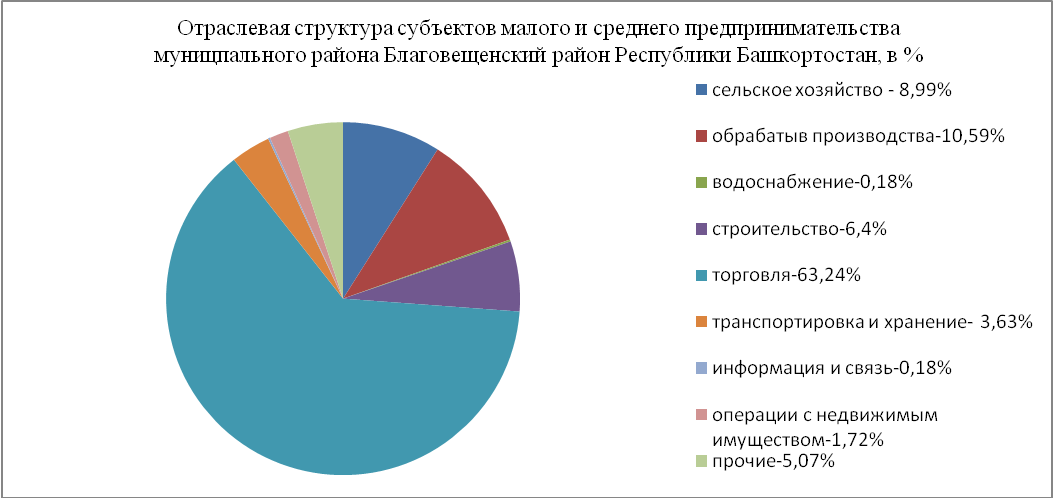 Число  занятых в  малом и среднем предпринимательстве в 2017 году составляет 6,6 тыс. человек, среднесписочная численность работников (без внешних совместителей) малых и средних предприятий по состоянию на 01.10.2018 года составила 3,4 человек.        Доля среднесписочной численности работников (без внешних совместителей) малых и средних предприятий в среднесписочной численности работников (без внешних совместителей) всех предприятий и организаций за 2017 год – 31,08 %.В соответствии с программами развития и поддержки субъектов малого и среднего предпринимательства администрациями Благовещенского района и городского поселения город Благовещенск на финансовую поддержку субъектов малого и среднего предпринимательства с  2010 по 2017 годы направлено 39,67 млн. руб. За этот период субсидировано 187 субъектов малого и среднего  предпринимательства, вновь создано и сохранено 228 рабочих мест. 	За 2018 год субъектами малого и среднего предпринимательства перечислено налогов и сборов в бюджеты всех уровней – 36270 тыс. рублей, что составляет 8,4% в общем объеме налоговых поступлений.Осуществлялась имущественная поддержка субъектов малого и среднего предпринимательства. За период 2018 год в аренду был предоставлен – 51 земельный участок. Оформлено в аренду 36 нежилых помещений.Для осуществления предпринимательской деятельности сформирован перечень (реестр) бесхозяйных объектов недвижимости, расположенных на территории муниципального района Благовещенский район Республики Башкортостан и размещен на официальном сайте Администрации Муниципального района Благовещенский район Республики Башкортостан (www.blagoveshensk.bashkortostan.ru). По состоянию на 01.12.2018 год в перечне (реестре) бесхозяйных объектов недвижимости учитывается 6 объектов. В соответствии с Положением о республиканском конкурсе на лучшую организацию работы по развитию и поддержке малого предпринимательства среди администраций муниципальных образований республики Администрация Муниципального района Благовещенский район Республики Башкортостан заняла первое место в республиканском конкурсе на лучшую организацию работы по развитию и поддержке малого предпринимательства в 2010 году. Являясь одним из моногородов республики, Благовещенск стремительно движется по пути расширения инвестиционной деятельности.Стало традиционным обсуждать перспективы дальнейшего развития муниципалитета и повышения условий для реализации инвестиционных проектов субъектами предпринимательства.Ярким примером тому является неоднократный приезд главы Республики Башкортостан, проведение выездных совещаний и коллегий с посещением ведущих предприятий крупного, среднего и малого бизнеса: АО «Полиэф», ОАО «Турбаслинские бройлеры», ООО «Башкирский картон», ООО «Завод «Сателлит», ООО «Благовещенский пластик», СХПК «Нива», КФХ Фархутдинов С.М.В 2016-2017 годах с рабочим визитом в Благовещенском районе побывали премьер-министр республики  Р.Х. Марданов,  министр экономического развития Республики Башкортостан С.В. Новиков, Министерством промышленности и инновационной политики Республики Башкортостан, в городе Благовещенск проведено выездное совещание с руководителями предприятий и организаций ОПК и машиностроения республики с участием представителей бизнеса.В 2017 году Благовещенский район принял участие в реализации проекта «Бизнес-проба», по итогам которого присуждено 2 место за развитие и поддержку предпринимательства. Традиционно женщины – предприниматели города Благовещенск принимали участие на региональном этапе Всероссийского конкурса «Женщина – директор года» и становились победителями в различных номинациях. В 2017 году АО «Благовещенский арматурный завод», входящий в компанию АО «ОМК», в партнерстве с Центром инноваций социальной сферы Республики Башкортостан, Фондом региональных социальных программ «Наше будущее» и Администрацией Муниципального района Благовещенский район Республики Башкортостан успешно реализовал программу по развитию социального предпринимательства в городе Благовещенск Республики Башкортостан.По результатам конкурса социальных проектов «Начни свое дело» поддержано 11 общественно и социально значимых проектов предпринимателей для города на сумму 2 миллиона рублей, выделенных АО «ОМК», в рамках корпоративной социальной деятельности.Среди проектов швейная мастерская «Пуговка», галокамера «Соляная пещера», открытие филиала социального предприятия «Ваша сиделка». Свое дело смогли начать 2 человека – инвалиды по зрению.Три проекта из числа победителей программы «Начни свое дело» стали лауреатами ежегодного конкурса «Лучший социальный проект года – 2017».  Их награждение состоялось на III Форуме по социальному предпринимательству Республики Башкортостан 10 ноября 2017 года в городе Уфа, в котором приняли участие заместитель премьер-министра Правительства Республики Башкортостан Ф.А. Самедов, руководители профильных министерств и ведомств, бизнеса, социальные предприниматели Республики.Опыт развития социального предпринимательства в Благовещенском районе был озвучен на заседании Координационного совета по предпринимательству при Главе Республики Рустэме Закиевиче Хамитове. Глава региона дал высокую оценку реализации данной программы в городе Благовещенск и дал поручение изучить опыт администрации Благовещенского района по взаимодействию с Благовещенским арматурным заводом по развитию значимых проектов социальных предпринимателей.В марте 2018 года стартовал новый этап программы ОМК-БАЗ по развитию социального предпринимательства в Благовещенском районе.В рамках программы проводится образовательная программа «Стань социальным предпринимателем!» по подготовке проектов к участию в грантовом конкурсе социальных проектов ОМК-БАЗ.На территории муниципального района Благовещенский район Республики Башкортостан работают 469 объектов торговли. Объем оборота розничной торговли в 2018 году ожидается в объеме 6,88 млрд. руб., что составляет 100,6 % к уровню 2017 года в сопоставимых ценах. В последующие годы прогнозируется рост объема товарооборота.  	Среди факторов, способствующих увеличению темпов роста объема товарооборота - активное развитие  торговых структур (федеральных, республиканских, локальных), строительство и ввод в эксплуатацию новых торговых объектов- строительство торгово-развлекательного комплекса общей площадью 5,8 тыс. кв. м,  универсального магазина общей площадью 250 кв.м, строительство магазинов в микрорайонах города Благовещенск с торговой площадью 2500 кв.метров, расширение ассортимента товаров непродовольственной группы,  внедрение новых методов торговли.По состоянию на 1.09.2018 в Благовещенском районе действуют 100 ед. объектов общественного питания.За 8 мес. 2018 года  введены в эксплуатацию  и перепрофилированы новые объекты общественного питания: кафе «Уйгур» на 50 пос. мест, кафе «ЖиШи Суши» на 48 пос. мест, кафе «Бистро» на 15 мест, кафе «Васаби» на 70 пос. мест. 	 Обеспеченность населения площадью торговых объектов (кв. метров на 1000 человек) по Благовещенскому району при нормативе 506 кв.м. составляет 582 кв.м. или 115 %.В целях поддержки производителей пищевой и сельскохозяйственной продукции   на постоянной основе организуется работа 10 ярмарок. В реализации сельскохозяйственной продукции, продовольственных и непродовольственных групп товаров  принимают участие  товаропроизводители, крестьянские (фермерские) хозяйства, граждане, имеющие личные подсобные хозяйства, предприятия торговли. Ведется мониторинг уровня цен  на  социально - значимые продовольственные товары первой необходимости на потребительском рынке муниципального района.Для хозяйствующих субъектов муниципального района организовано и проведено 14 семинаров.В августе 2018 года в здании администрации муниципального района провел прием предпринимателей Благовещенского района Председатель Госкомитета Республики Башкортостан по предпринимательству и туризму Гилязитдинов В.А. при участии общественного помощника Уполномоченного по защите прав предпринимателей Р.Р. Гадельшина. В процессе работы были рассмотрены вопросы о проблеме производства обязательных расчетов в срок из-за задержки платежей (даже на несколько месяцев) со стороны покупателей сельхозпродукции; отсутствия интернета в сельских поселениях, который необходим для регистрации обязательных программ комплексов «Меркурий», «ЕГАИС», «Налогоплательщик».В сентябре 2018 года в Благовещенске прошел информационно- образовательный семинар "Предпринимательство в сфере информационных технологий и производства". 
          Участниками стали более 100 студентов образовательных учреждений и предприниматели. Перед ними выступили генеральный директор ООО "Путеводитель по инновациям" Альберт Маннапов и директор по развитию бизнеса компании FinchTechnologies Виталий Иванов. Первый рассказал о том, как  стать успешным предпринимателем, а второй поделился опытом создания технологического стартапа и развития бизнеса. 
Команда ознакомила с федеральной программой «Ты - предприниматель» в Республике Башкортостан по направлению «Предпринимательство в сфере информационных технологий и производства». В рамках семинара состоялся розыгрыш призов от организаторов мероприятия. 
           В заключение встречи представители благовещенского бизнес-сообщества презентовали свои идеи, получили обратную связь и полезные советы для развития своего проекта, а также прошли собеседование.В ноябре 2018 года  Государственным комитетом Республики Башкортостан, Фондом развития и поддержки предпринимательства  совместно с Администрацией Муниципального района Благовещенский район Республики Башкортостан был проведен автобус стартапов для  начинающих предпринимателей Благовещенского  и Мишкинского района, и тех кто только планирует открыть свое дело.
В здании районной администрации представители «автобуса стартапов» на мастер-классах рассказали о нюансах открытия своего бизнеса, мотивации сотрудников, достижениях успехов, продвижения своего товара. Также участники мероприятия узнали о возможностях государственной поддержки. В районе создана следующая инфраструктура поддержки субъектов малого и среднего предпринимательства:-некоммерческое  партнерство «Совет  предпринимателей  г.Благовещенска и Благовещенского   района»;-ассоциация  крестьянских (фермерских) хозяйств  муниципального  района  Благовещенский  район;- местное  отделение   «Опора  России»;	- Сельскохозяйственный потребительский кооператив пчеловодов «Наша башкирская пасека»;- Муниципальное бюджетное учреждение «Благовещенский информационно-консультационный центр» муниципального района Благовещенский район Республики Башкортостан.На сайте Администрации Муниципального района Благовещенский район Республики Башкортостан регулярно размещается и обновляется информация о поддержке в области малого и среднего бизнеса. В районе работает общественная приемная Уполномоченного   по правам предпринимателей. Общественным помощником Уполномоченного по защите прав предпринимателей является - Гадельшин Радик Равилович.В последнее время в Благовещенском районе многое делается для предпринимателей:проводятся мероприятия по повышению престижа и популяризации предпринимательской деятельности;предоставляется  информационная,  консультационная,  поддержка начинающим, действующим предпринимателям и желающим заняться бизнесом;оказывается финансовая поддержка;работает Координационный совет по предпринимательству при Главе Администрации Муниципального района Благовещенский район Республики Башкортостан;проводится мониторинг состояния предпринимательского климата в муниципальном образовании.Для образования потока новых предпринимателей необходима работа по повышению престижа предпринимательской деятельности, популяризации предпринимательства в Благовещенском районе, включая организацию деловых встреч, конференций, конкурсов, семинаров, форумов и фестивалей.2. Цели и задачи муниципальной программы.Приоритетные направления в области развития предпринимательства определены, исходя из Федерального закона «О развитии малого и среднего предпринимательства в Российской Федерации», Концепции долгосрочного социально-экономического развития Российской Федерации на период до 2020 года, утвержденной распоряжением Правительства Российской Федерации от 17 ноября 2008 года № 1662-р (с изменениями, внесенными постановлением Правительства Российской Федерации от 10 февраля 2017 года № 172);Стратегии развития малого и среднего предпринимательства в Российской Федерации на период до 2030 года, утверждённой распоряжением Правительства Российской Федерации от 2 июня 2016 г. № 1083-р, указов Президента Российской Федерации от 7 мая 2012 года № 596 «О долгосрочной государственной экономической политике», от 14 ноября 2017 г. № 548 «Об оценке эффективности деятельности органов исполнительной власти субъектов Российской Федерации», ежегодных посланий Президента РоссийскойФедерации Федеральному Собранию, ежегодных приказов Министерства экономического развития Российской Федерации о предоставлении субсидий из федерального бюджета на государственную поддержку малого и среднего предпринимательства субъектам Российской Федерации, Закона Республики Башкортостан «О развитии малого и среднего предпринимательства в Республике Башкортостан», Указа Президента Республики Башкортостан от 30 ноября 2013 года № УП-371 «Об оценке эффективности деятельности республиканских органов исполнительной власти», распоряжения Президента Республики Башкортостан от 19 февраля 2013 года № РП-43 «О мерах по выполнению поручений и достижению целевых показателей, содержащихся в указах Президента Российской Федерации», Стратегии социально-экономического развития Республики Башкортостан до 2030 года, ежегодных посланий Главы Республики Башкортостан Государственному Собранию - Курултаю Республики Башкортостан.В соответствии с Федеральным законом «О развитии малого и среднего предпринимательства в Российской Федерации» стратегической целью государственной политики в области развития предпринимательства является решение социально-экономических задач, обеспечивающих рост экономики и формирование конкурентной среды; обеспечение благоприятных условий для развития субъектов малого и среднего предпринимательства; оказание содействия субъектам малого и среднего предпринимательства в продвижении производимых ими товаров (работ, услуг) на внутреннем и внешних рынках, результатов интеллектуальной деятельности на рынок Российской Федерации и рынки иностранных государств; обеспечение занятости населения и развитие самозанятости; увеличение доли товаров (работ, услуг) в объеме валового внутреннего продукта, производимых субъектами малого и среднего предпринимательства; увеличение доли налогов в налоговых доходах федерального бюджета, бюджетов субъектов Российской Федерации и местных бюджетов, уплаченных субъектами малого и среднего предпринимательства. По итогам мониторинга предпринимательского климата в муниципальных образованиях республики за 2017 год муниципальный район Благовещенский район занимает 8 место среди муниципальных районов с административным центром – городом, входя в III среднюю группу. С учетом приоритетов государственной политики в сфере развития предпринимательства целью муниципальной программы является создание благоприятных условий для ведения предпринимательской деятельности в муниципальном районе Благовещенский район Республики Башкортостан. Задачи муниципальной программы: - увеличить финансовый результат от всех видов предпринимательской деятельности; - увеличить численность населения муниципального района Благовещенский район Республики Башкортостан, осуществляющего предпринимательскую деятельность и работающего в сфере малого и среднего предпринимательства; - увеличить долю продукции, произведенной субъектами малого и среднего предпринимательства, в общем объеме производства. 3.Сроки и этапы реализации муниципальной программы.Муниципальная программа рассчитана на период с 2019 по 2024 годы и реализуется без деления на этапы. 4. Перечень целевых индикаторов и показателей муниципальной программы.В муниципальной программе используется система целевых индикаторов и показателей, характеризующих текущие результаты предпринимательской деятельности. При этом целевые индикаторы и показатели реализации муниципальной программы имеют запланированные по годам количественные значения. Перечень целевых индикаторов и показателей муниципальной программы указаны в приложении № 1.Формирование данного перечня осуществлено в соответствии с Указом Президента Российской Федерации от 14 ноября 2017 г. № 548 «Об оценке эффективности деятельности органов исполнительной власти субъектов Российской Федерации», распоряжениями Правительства Российской Федерации от 5 сентября 2015 г. № 1738-р, от 2 июня 2016 г. № 1083-р, от 11 апреля 2016 г. № 642-р, распоряжением Главы Республики Башкортостан от 16 ноября 2015 г. № РГ-191 «Об утверждении по Республике Башкортостан распределения показателей Национального рейтинга состояния инвестиционного климата регионов Российской Федерации», распоряжением Правительства Республики Башкортостан от 28 марта 2016 г. № 272-р. 5. Ресурсное обеспечение муниципальной программы.Реализация мероприятий муниципальной программы осуществляется за счет средств бюджета муниципального района Благовещенский район Республики Башкортостан и привлекаемых на условиях софинансирования мероприятий муниципальной программы средств республиканского и (или) федерального бюджета.Финансовое обеспечение реализации муниципальной программы указаны в приложении № 2 к ней.Реализация муниципальной программы предполагает участие муниципального района Благовещенский район Республики Башкортостан в республиканских конкурсах и грантах.Объем средств федерального и (или) республиканского бюджетов, направляемых на софинансирование мероприятий муниципальной программы, устанавливается после подписания соответствующих соглашений между Администрацией Муниципального района Благовещенский район Республики Башкортостан и республиканскими органами исполнительной власти, осуществляющими в пределах своей компетенции регулирование в области развития и поддержки субъектов малого и среднего предпринимательства. Прогнозируемый объем финансирования муниципальной программыза счет средств бюджета муниципального района Благовещенский район Республики Башкортостан составляет 6000 тыс. рублей, в том числе по годам:2019 год - 1000,0 тыс. рублей; 2020 год - 1000,0 тыс. рублей; 2021 год - 1000,0 тыс. рублей; 2022 год - 1000,0 тыс. рублей; 2023 год - 1000,0 тыс. рублей; 2024 год - 1000,0 тыс. рублей. Мероприятия и объемы финансирования муниципальной программы подлежат ежегодной корректировке с учетом выделяемых на реализацию муниципальной программы средств бюджета муниципального района Благовещенский район Республики Башкортостан.6.  План реализации и финансовое обеспечение муниципальной программы.Финансовое обеспечение программных мероприятий осуществляется в виде субсидий за счет средств бюджета муниципального района  Благовещенский район Республики Башкортостан, межбюджетных трансфертов в форме субсидий бюджетам муниципальных образований Республики Башкортостан. Администрация Муниципального района Благовещенский район Республики Башкортостан несет ответственность за своевременное и качественное выполнение мероприятий муниципальной программы, а также за целевое и эффективное использование бюджетных средств, используемых для финансового обеспечения реализации указанных мероприятий. Администрация Муниципального района Благовещенский район Республики Башкортостан вправе в установленном порядке вносить предложения о перераспределении объемов средств по мероприятиям муниципальной программы. Администрация Муниципального района Благовещенский район Республики Башкортостан ежегодно уточняет затраты по мероприятиям муниципальной программы, готовит бюджетные заявки на финансовое обеспечение мероприятий из бюджета муниципального района Благовещенский район Республики Башкортостан на очередной финансовый год. Порядок и условия предоставления финансовой поддержки субъектам малого и среднего предпринимательства в рамках реализации мероприятий муниципальной программы, в отношении которых ответственным исполнителем определена Администрация Муниципального района Благовещенский район Республики Башкортостан, представлены в разделе 8 муниципальной программы. Администрация Муниципального района Благовещенский район Республики Башкортостан в установленном порядке принимает и (или) обеспечивает принятие (осуществляет разработку) необходимых нормативных правовых актов, регламентирующих порядок и механизмы реализации мероприятий муниципальной программы. Мероприятие 1. Финансовая поддержка.Мероприятия данного раздела позволят расширить возможности субъектов малого и среднего предпринимательства по доступу к финансовым и инвестиционным ресурсам.Недостаток финансовых средств является одной из основных проблем. Более 50% как начинающих, так и действующих предпринимателей отмечают затрудненный доступ к финансовым ресурсам из-за отсутствия программы долгосрочного кредитования, отсутствия у них залоговых возможностей, выдачи кредитов только предприятиям, проработавшим более 6 месяцев, а также больших ставок ссудного процента.Финансовое обеспечение:2019 год - 1000,0 тыс. рублей; 2020 год - 1000,0 тыс. рублей; 2021 год - 1000,0 тыс. рублей; 2022 год - 1000,0 тыс. рублей; 2023 год - 1000,0 тыс. рублей; 2024 год - 1000,0 тыс. рублей. Мероприятие 1.1. Предоставление субсидий в целях возмещения части затрат субъектов малого и среднего предпринимательства, связанных с уплатой лизинговых платежей по договору (-ам) лизинга, заключенному (-ых) с российскими лизинговыми организациями.Цель: содействие развитию субъектов малого и среднего предпринимательства, создание новых рабочих мест, увеличение объема основных средств субъектов, обновление и (или) увеличение парка оборудования.Сроки реализации: в течение 2019-2024 г.Реализация мероприятия: проведение конкурса на оказание субъектам малого и среднего предпринимательства финансовой поддержки за счет средств муниципального, республиканского и  (или) федерального бюджетов.Исполнители: промышленно-экономический отдел Администрации Муниципального района Благовещенский район Республики Башкортостан.Результативность мероприятия:- увеличение объемов производства субъектов малого и среднего предпринимательства;- повышение эффективности деятельности субъектов малого и среднего предпринимательства;- создание новых рабочих мест;- увеличение объема инвестиций в основной капитал малых и средних предприятий;- увеличение доли малого и среднего предпринимательства в формировании общего объема отгруженной продукции (товаров, услуг).Мероприятие 2. Имущественная поддержка.Цель: имущественная поддержка малого и среднего предпринимательства.Сроки реализации: в течение 2019-2024 г.Реализация мероприятия:- ведение информационных банков данных по неиспользуемым площадям (свободным, пригодным для сдачи в аренду, предлагаемым к реализации) в муниципальной собственности, с размещением информации на официальном сайте муниципального района Благовещенский  район Республики Башкортостан(www.blagoveshensk.bashkortostan.ru);- выделение земельных участков под строительство объектов недвижимости субъектам малого и среднего предпринимательства путем проведения аукционов;- мониторинг отчуждения муниципального имущества с предоставлениемсубъектам малого и среднего предпринимательства преимущественного права выкупа в установленном законодательством порядке;- предоставление муниципальной преференции по передаче во владение и (или) в пользование муниципального недвижимого имущества путем заключения на новый срок без проведения торгов, указанных в частях 1 и 3 статьи 17.1. Федерального закона от 26 июля 2006 года № 135 «О защите конкуренции».Исполнители: Администрация Муниципального района Благовещенский район Республики Башкортостан, КУС МЗИО РБ по Благовещенскому району и г. Благовещенску (по согласованию).Результативность мероприятия: повышение эффективности использования муниципального имущества, реализация прав субъектов малого и среднего предпринимательства, создание равных условий доступа к муниципальному имуществу.Мероприятие 3. Развитие системы информационно-консультационной и образовательной поддержки малого и среднего предпринимательства.Цель: повышение информированности субъектов малого и среднего предпринимательства, формирование благоприятного делового климата дляфункционирования бизнеса в муниципальном районе.Развитие предпринимательства невозможно без решения задачи упрощения доступа широким группам населения к предпринимательской деятельности. Для дальнейшего развития системы информационной поддержки малого и среднего предпринимательства муниципального района Благовещенский район Республики Башкортостан в рамках Программы предполагается осуществление следующего комплекса мероприятий:а) пополнение, актуализация и поддержание информативности раздела «Предпринимательство и малый бизнес» официального сайта муниципального района Благовещенский район Республики Башкортостан(www.blagoveshensk.bashkortostan.ru);б) подготовка и проведение семинаров, совещаний, конференций по проблемам развития малого и среднего предпринимательства и системы информационной поддержки субъектов малого и среднего предпринимательства, в том числе при участии органов исполнительной власти Республики Башкортостан, организаций инфраструктуры Республики Башкортостан, контролирующих структур Республики Башкортостан и Российской Федерации;в) систематическое освещение мероприятий и размещение материалов в местных СМИ о развитии и мерах поддержки малого и среднего предпринимательства;г) размещение актуальной информации для субъектов малого и среднего предпринимательства на сайте официального делового портала Республики Башкортостан bizrb.ru.Сроки реализации: в течение 2019-2024 г.г.Исполнители: промышленно-экономический отдел Администрации Муниципального района Благовещенский район Республики Башкортостан, Муниципальное бюджетное учреждение «Благовещенский информационно-консультационный центр» муниципального района Благовещенский район Республики Башкортостан.Результативность мероприятия: организация консультационного сопровождения по вопросам финансовой грамотности, повышение информированности субъектов малого и среднего предпринимательства о существующих мерах поддержки.Мероприятие 4. Повышение престижа предпринимательской деятельности.Цель: популяризация предпринимательской деятельности, создание положительного имиджа предпринимательства, укрепление предпринимательского сообщества, бизнес - контактов, обмен опытом, обсуждение актуальных проблем предпринимательства, стимулирование предпринимательской активности.Для достижения поставленных целей по данному мероприятию предполагается осуществление следующего комплекса мероприятий:а) содействие участию субъектов малого и среднего предпринимательства в муниципальных, республиканских и всероссийских конкурсах, соревнованиях, выставках и других мероприятиях;б) организация и проведение мероприятий ко Дню российского предпринимательства в муниципальном районе Благовещенский район Республики Башкортостан;в) участие в Республиканском конкурсе «Предприниматель года», Республиканских этапах Всероссийского конкурса «Женщина – директор года» и т.д.Сроки реализации: в течение 2019-2024 г.г.Исполнители: промышленно-экономический отдел Администрации Муниципального района Благовещенский район Республики Башкортостан. Результативность мероприятия: стимулирование предпринимательской активности.7. Основные направления муниципальной программы.7.1 Финансовая поддержка.Финансовая поддержка субъектов малого и среднего предпринимательства осуществляется Администрацией Муниципального района Благовещенский район Республики Башкортостан в соответствии с разделом 8 настоящей муниципальной программы, нормативными правовыми актами Российской Федерации, Республики Башкортостан, определяющими условия и порядок предоставления финансовой поддержки по отдельным ее видам, а также в соответствии с договором о предоставлении субсидии, заключенным между Администрацией Муниципального района Благовещенский район Республики Башкортостан и субъектом малого и среднего предпринимательства.7.2.Имущественная поддержка.Имущественная поддержка субъектов малого и среднего предпринимательства осуществляется в виде передачи во владение и (или) в пользование муниципального имущества, в том числе земельных участков, зданий, строений, сооружений, нежилых помещений, оборудования, машин, механизмов, установок, транспортных средств, инвентаря, инструментов, на возмездной и безвозмездной основе или на льготных условиях. Указанное имущество должно использоваться по целевому назначению.Основными задачами имущественной поддержки являются:- регулярное пополнение информационных банков данных по неиспользуемым площадям муниципального имущества (свободным, сдаваемым в аренду, предлагаемым к реализации и пр.);- осуществление органами местного самоуправления передачи во владение и (или) в пользование государственного и муниципального имущества, в том числе земельных участков, зданий, строений, сооружений, нежилых помещений на возмездной основе или на льготных условиях, в том числе с применением понижающих коэффициентов при расчете арендной платы;- реализация преимущественного права субъектов малого и среднего предпринимательства по выкупу недвижимого имущества, находящегося в государственной или муниципальной собственности в соответствии с Федеральным законом от 22 июля 2008 года №159-ФЗ «Об особенностях отчуждения недвижимого имущества, находящегося в государственной собственности субъектов Российской Федерации или в муниципальной собственности и арендуемого субъектами малого и среднего предпринимательства, и о внесении изменений в отдельные законодательные акты Российской Федерации», Законом Республики Башкортостан от 14 марта 2014 года №65-з «О регулировании отдельных вопросов отчуждения недвижимого имущества, находящегося в государственной собственности Республики Башкортостан или в муниципальной собственности и арендуемого субъектами малого и среднего предпринимательства»;- удовлетворение растущих потребностей субъектов малого и среднего предпринимательства в нежилых помещениях, отвечающих современным качественным, технологическим и функциональным требованиям.Информация о наличии свободных помещений муниципальной и государственной формы собственности, об условиях приватизации объектов размещена на официальном сайте муниципального района Благовещенский район Республики Башкортостан(www. blagoveshensk.bashkortostan.ru).Данный вид поддержки осуществляется черезКомитет по управлению собственностью Министерства земельных и имущественных отношений РБ по Благовещенскому  району и городу Благовещенску. Информацию можно получить лично или по телефонам: 8(34766) 2-26-13, по адресу: г.Благовещенск, ул. Седова, 96 (1 этаж).7.3.Информационная поддержка.Мероприятия муниципальной программы по формированию эффективной системы информационной поддержки малого и среднего предпринимательства направлены на решение следующих задач:- создание системы мероприятий в сфере информационного обеспечения субъектов малого и среднего предпринимательства;- проведение просветительской работы в области финансовой грамотности начинающих и действующих предпринимателей через проведение «круглых столов», консультаций, конференций, широкого обсуждения проблематики в средствах массовой информации при активном участии предпринимательских объединений, кредитных организаций, образовательных учреждений, органов местного самоуправления;- освещение в средствах массовой информации вопросов развития и поддержки субъектов малого и среднего предпринимательства, развития предпринимательского движения повышение общественного статуса предпринимательской деятельности и социальной ответственности субъектов малого и среднего предпринимательства.8. Порядок предоставления финансовой поддержки субъектам малого и среднего предпринимательства.8.1. Общие положения.8.1.1. Настоящий Порядок определяет цели, условия и механизм предоставления финансовой поддержки субъектам малого и среднего предпринимательства в рамках реализации мероприятий муниципальной программы «Развитие и поддержка малого и среднего предпринимательства в муниципальном районе Благовещенский район Республики Башкортостан» (далее –муниципальная программа), ответственным исполнителем в отношении которых определена Администрация Муниципального района Благовещенский район Республики Башкортостан (далее - Администрация). 8.1.2. Предоставление финансовой поддержки субъектам малого и среднего предпринимательства осуществляется на конкурсной основе за счет средств бюджета муниципального района Благовещенский район Республики Башкортостан и средств, привлекаемых из республиканского и (или) федерального бюджета на эти цели. Главным распорядителем бюджетных средств в рамках настоящего Порядка является Администрация. 8.1.3. В рамках настоящего Порядка предусматривается предоставление субсидий в целях возмещения части затрат субъектов малого и среднего предпринимательства, связанных с уплатой лизинговых платежей по договору (-ам) лизинга, заключенному(-ым) с российскими лизинговыми организациями, в том числе:- лизинговых платежей, за исключением части лизинговых платежей на покрытие дохода лизинговой компании;- первого взноса (аванса) по договору (-ам) лизинга.8.1.4. Администрация имеет право привлекать к выполнению мероприятий настоящей муниципальной программы по согласованию или на договорной основе отдельных исполнителей, в том числе научно-исследовательские организации, организации инфраструктуры, и другие некоммерческие и коммерческие организации (далее – исполнители). Привлечение исполнителей осуществляется в соответствии с требованиями федеральных законов от 05.04.2013 №44-ФЗ «О контрактной системе в сфере закупок товаров, работ, услуг для обеспечения государственных и муниципальных нужд» и от 26.07.2006 №135-ФЗ «О защите конкуренции», за исключением случаев привлечения исполнителей на безвозмездной основе.8.1.5. Основными требованиями к субъектам малого и среднего предпринимательства на момент подачи заявления на предоставление финансовой поддержки в рамках настоящего Порядка являются: а) соответствие требованиям и условиям предоставления финансовой поддержки, установленным Федеральным законом «О развитии малого и среднего предпринимательства в Российской Федерации» и настоящим Порядком; б) государственная регистрация деятельности на территории муниципального района Благовещенский район Республики Башкортостан; в) отсутствие задолженности по налоговым и иным обязательным платежам в бюджеты всех уровней и государственные внебюджетные фонды, просроченной задолженности по возврату в соответствующий бюджет бюджетной системы Российской Федерации субсидий, бюджетных инвестиций, предоставленных в том числе в соответствии с иными правовыми актами, и иной просроченной задолженности перед соответствующим бюджетом бюджетной системы Российской Федерации; г) осуществление видов экономической деятельности, являющихся приоритетными согласно пункту 8.1.6 настоящего Порядка; д) принятие обязательства по сохранению общего количества рабочих мест, указанных в заявлении на получение финансовой поддержки, в течение 6 месяцев со дня получения финансовой поддержки; е) не должны находиться в процессе реорганизации, ликвидации, банкротства и не должны иметь ограничения на осуществление хозяйственной деятельности; ж) не должны являться иностранными юридическими лицами, а также российскими юридическими лицами, в уставном (складочном) капитале которых доля участия иностранных юридических лиц, местом регистрации которых являются государство или территория, включенные в утверждаемый Министерством финансов Российской Федерации перечень государств и территорий, предоставляющих льготный налоговый режим налогообложения и (или) не предусматривающих раскрытия и предоставления информации при проведении финансовых операций (офшорные зоны) вотношении таких юридических лиц, в совокупности превышает 50 процентов; з) не должны являться получателями средств из соответствующего бюджета бюджетной системы Российской Федерации в соответствии с иными нормативными правовыми актами, муниципальными правовыми актами на те же цели предоставления субсидии;и) наличие сведений (записи) о заявителе в Едином реестре субъектов малого и среднего предпринимательства на сайте Федеральной налоговой службы (https://rmsp.nalog.ru).8.1.6. В рамках настоящего Порядка для видов финансовой поддержки, предусмотренных пунктом 8.1.3 настоящего Порядка:раздел A "Сельское, лесное хозяйство, охота, рыболовство и рыбоводство"; раздел C "Обрабатывающие производства", за исключением видов экономической деятельности, предусмотренных кодами 12, 12.0, 12.00, 18.1, 18.2, 18.11 - 18.14, 18.20, 19.1, 19.2, 19.10, 19.20, 24.46, 38.32.2 - 38.32.4, 58, 58.11, 58.11.1, 58.11.3, 58.13, 58.14, 58.19, 59.20, 59.20.3; раздел E "Водоснабжение; водоотведение, организация сбора и утилизации отходов, деятельность по ликвидации загрязнений" в части видов экономической деятельности, предусмотренных кодами 36.00.1, 37.0, 37.00, 38.1, 38.2; раздел F "Строительство"; раздел G "Торговля оптовая и розничная; ремонт автотранспортных средств и мотоциклов" в части видов экономической деятельности, предусмотренных кодами 45.1, 45.11.1 - 45.11.4, 45.11.31, 45.11.39, 45.11.41, 45.11.49, 45.19.1, 45.19.4, 45.19.41, 45.19.49, 45.19.2, 45.19.3, 45.19.31, 45.19.39, 45.2, 45.20, 45.20.1, 45.20.2, 45.3, 45.31.1, 45.31.2, 45.32, 45.32.1, 45.32.2, 45.32.21, 45.32.22, 45.32.29, 45.4, 45.40, 45.40.1 - 45.40.5;раздел H "Транспортировка и хранение" в части видов экономической деятельности, предусмотренных кодами 49.41.1, 49.41.2;раздел I "Деятельность гостиниц и предприятий общественного питания" в части видов экономической деятельности, предусмотренных кодами 55.1, 55.10, 56.10.1;раздел J "Деятельность в области информации и связи" в части видов экономической деятельности, предусмотренных кодами 59.1, 59.11, 59.13, 59.14, 60.10, 60.20, 63.91;раздел M "Деятельность профессиональная, научная и техническая" в части видов экономической деятельности, предусмотренных кодами 71.1, 71.11, 71.11.1, 71.12, 71.12.1, 71.12.3 - 71.12.6, 71.12.12, 71.12.13, 71.12.41 - 71.12.46, 71.12.51 - 71.12.55, 71.12.57, 71.12.61 - 71.12.64;раздел P "Образование";раздел Q "Деятельность в области здравоохранения и социальных услуг";раздел R "Деятельность в области культуры, спорта, организации досуга и развлечений" в части видов экономической деятельности, предусмотренных кодами 90.0, 90.01, 90.03, 90.04, 91.0, 91.01 - 91.04, 92.1, 93, 93.1, 93.11, 93.19, 93.2, 93.29, 93.29.2, 93.29.9;раздел S "Предоставление прочих видов услуг" в части видов экономической деятельности, предусмотренных кодами 95.2, 95.21, 95.22.1, 95.23, 95.29, 96, 96.0, 96.01 - 96.04, 96.09.Дополнительно к указанным приоритетным видам экономической деятельности для субъектов малого и среднего предпринимательства, зарегистрированных и осуществляющих деятельность в муниципальном районе Благовещенский район Республики Башкортостан, устанавливаются виды экономической деятельности, отнесенные к следующему разделу Общероссийского классификатора видов экономической деятельности ОК 029-2014 (КДЕС ред. 2): раздел I "Деятельность гостиниц и предприятий общественного питания" в части видов экономической деятельности, предусмотренных кодами 55.2, 55.20, 55.30, 55.90, 56.1, 56.10, 56.10.3, 56.29, 56.29.1 - 56.29.4, 56.3, 56.30; 8.1.7. По одному виду финансовой поддержки субъекты малого или среднего предпринимательства имеют право на получение одной субсидии в рамках одного финансового года. В случае обращения субъекта малого или среднего предпринимательства за оказанием нескольких видов финансовой поддержки необходимо представление пакетов документов по каждому из этих видов отдельно. 8.1.8. Размер финансовой поддержки, предоставляемой одному субъекту малого или среднего предпринимательства по нескольким видам финансовой поддержки, не может превышать 1000 тыс. рублей в рамках одного финансового года. 8.1.9. Субъекты малого и среднего предпринимательства обязаны использовать полученные бюджетные средства на осуществление приоритетных видов экономической деятельности, установленных пунктом 8.1.6 настоящего Порядка. 8.1.10. Полученные бюджетные средства не могут быть направлены субъектами малого и среднего предпринимательства на премирование работников, приобретение жилых помещений, транспортных средств (за исключением спецтехники и специализированных транспортных средств).8.2. Порядок предоставления финансовой поддержки субъектам малого и среднего предпринимательства8.2.1. Администрация информирует субъектов малого и среднего предпринимательства о приеме документов на предоставление финансовой поддержки по видам финансовой поддержки по каждому виду отдельно либо по нескольким видам вместе посредством размещения соответствующего информационного сообщения (с указанием дат начала и прекращения, времени и места приема документов) в сети Интернет на официальном сайте Администрации (www.blagoveshensk.bashkortostan.ru) не менее чем за 5 рабочих дней до начала приема документов. 8.2.2. Прием документов субъектов малого и среднего предпринимательства осуществляет Администрация на безвозмездной основе в соответствии с видами финансовой поддержки. 8.2.3. Для получения финансовой поддержки субъекты малого и среднего предпринимательства представляют основные документы, предусмотренные в пункте 8.2.5 настоящего Порядка, а также дополнительные документы в соответствии с перечнями по видам финансовой поддержки, предусмотренными пунктами 8.3.6 настоящего Порядка.Субъекты малого и среднего предпринимательства вправе не представлять документы, если они или информация, содержащаяся в них, находятся в распоряжении государственных органов, органов местного самоуправления либо подведомственных государственным органам или органам местного самоуправления организаций, за исключением случаев, когда такие документы включены в перечень, определенный частью 6 статьи 7 Федерального закона «Об организации предоставления государственных и муниципальных услуг». В случае непредставления субъектом малого или среднего предпринимательства таких документов по собственной инициативе они или информация, содержащаяся в них, запрашиваются у соответствующих государственных органов, органов местного самоуправления либо подведомственных государственным органам или органам местного самоуправления организаций в порядке межведомственного информационного взаимодействия.8.2.4. Документы представляются лично руководителем субъекта малого или среднего предпринимательства (лицом, имеющим право без доверенности действовать от имени субъекта малого или среднего предпринимательства) или представителем субъекта (организации) на основании доверенности, оформленной в соответствии с законодательством. Копии документов, представляемых в составе указанных основных и дополнительных документов, должны быть надлежащим образом заверены:- если заявителем является индивидуальный предприниматель или крестьянское (фермерское) хозяйство - подписью и печатью (при ее наличии) соответствующего индивидуального предпринимателя или главы крестьянского (фермерского) хозяйства;- если заявителем является юридическое лицо - подписью руководителя или подписью иного уполномоченного лица и печатью (при ее наличии) соответствующего юридического лица. Если документы заверяются подписью уполномоченного лица, должна быть представлена заверенная копия документа, подтверждающего полномочия этого лица. При заверении копии документа проставляются надпись «Копия верна», должность лица, заверившего копию (для юридических лиц), личная подпись, расшифровка подписи (инициалы, фамилия). При заверении копий документов, содержащих информативные части на обеих сторонах (лицевой и оборотной) одного листа, должна быть заверена каждая сторона (страница) такого документа. Копии многостраничных документов, содержащие два и более листа, могут быть сшиты и заверены на обороте последнего листа либо должна быть заверена каждая страница такого документа. Документы, представленные субъектами малого и среднего предпринимательства для получения финансовой поддержки, подлежат хранению в Администрации. Возврат представленных документов не осуществляется. По письменному заявлению (обращению) субъекта малого или среднего предпринимательства, представленному в порядке, установленном пунктом 8.2.3 настоящего Порядка, могут быть возвращены оригиналы документов из числа дополнительных документов. При этом с указанных оригиналов документов снимаются копии, которые заверяются заявителем и ответственным специалистом Администрации.8.2.5. Субъект малого или среднего предпринимательства, претендующий на оказание финансовой поддержки, представляет следующие основные документы:а) заявление на получение финансовой поддержки по форме, утвержденной Администрацией (Приложение № 4к муниципальной программе); б) заверенную копию либо оригинал доверенности с удостоверением подписи доверенного лица в случае представления им документов (Приложение №7 к муниципальной программе);  в) заверенный заявителем бланк банковских реквизитов г) опись представленных документов в двух экземплярах, один из которых возвращается заявителю с отметкой о приеме документов д) план обеспечения финансово-экономической устойчивости на среднесрочную перспективу (для субъектов среднего предпринимательства, относящихся к организациям Республики Башкортостан, определенных согласно распоряжению Правительства Республики Башкортостан от 26 января 2015 года № 68-р);е) заявление о соответствии условиям отнесения к субъектам малого и среднего предпринимательства, установленным Федеральным законом «О развитии малого и среднего предпринимательства в Российской Федерации», по форме, утвержденной федеральным органом исполнительной власти, осуществляющим функции по выработке государственной политики и нормативно-правовому регулированию в сфере развития предпринимательской деятельности, в том числе среднего и малого бизнеса (для хозяйственных обществ, соответствующих условию, указанному в подпункте "а" пункта 1 части 1.1 статьи 4 Федерального закона «О развитии малого и среднего предпринимательства в Российской Федерации», производственных кооперативов, потребительских кооперативов, крестьянских (фермерских) хозяйств, которые были созданы в период с 1 августа текущего календарного года по 31 июля года, следующего за текущим календарным годом, и зарегистрированных в указанный период индивидуальных предпринимателей, сведения о которых внесены в Единый реестр субъектов малого и среднего предпринимательства в соответствии со статьей 4.1 Федерального закона «О развитии малого и среднего предпринимательства в Российской Федерации») (Приложение № 10 к муниципальной программе);ж) заверенные заявителем копии документов, подтверждающих количество действующих рабочих мест на момент подачи документов: штатного расписания, трудовых договоров с работниками и трудовых книжек работников (за исключением индивидуальных предпринимателей, не вступивших в трудовые отношения с работниками).8.2.6. Решение о предоставлении либо об отказе в предоставлении финансовой поддержки принимает Администрация на основании соответствующего решения комиссии по предоставлению финансовой поддержки субъектам малого и среднего предпринимательства, создаваемой Администрацией. Решения комиссии оформляются в виде протокола заседания комиссии в соответствии с Порядком проведения конкурсного отбора на предоставление субсидий субъектам малого и среднего предпринимательства.8.2.7. Представленные документы субъектов малого и среднего предпринимательства рассматриваются комиссией в срок не позднее 60 дней со дня их приема.Рассмотрение представленных документов субъектов малого и среднего предпринимательства осуществляется в порядке хронологической последовательности приема документов в соответствии с описью принятых документов, составляемой с указанием даты и времени приема в часах посекундно.Администрация проверяет соответствие субъектов малого и среднего предпринимательства и представленных ими документов условиям и требованиям, определенным настоящим Порядком, посредством обеспечения получения необходимой информации у соответствующих уполномоченных органов и организаций в порядке, установленном законодательством, в том числе в порядке межведомственного информационного взаимодействия.8.2.8. Информация о принятых решениях Администрации, комиссии доводится до субъектов малого и среднего предпринимательства, обратившихся за получением финансовой поддержки, путем размещения в сети Интернет на официальном сайте Администрации (www.blagoveshensk.bashkortostan.ru) в течение 5 дней со дня принятия решения.8.2.9. В оказании финансовой поддержки субъектам малого и среднего предпринимательства отказывается в следующих случаях: а) не представлены документы (представлены не в полном объеме), предусмотренные настоящим Порядком в соответствии с видами предоставления финансовой поддержки, или представленные документы не соответствуют требованиям, установленным настоящим Порядком, либо представлены недостоверные сведения и документы;б) ранее в отношении заявителя - субъекта малого или среднего предпринимательства было принято решение об оказании аналогичной поддержки (поддержки, условия оказания которой совпадают, включая форму, вид поддержки и цели ее оказания), и сроки ее оказания не истекли;в) прошло менее трех лет с момента нарушения субъектом малого или среднего предпринимательства порядка и условий оказания финансовой поддержки, в том числе не было обеспечено целевое использование средств поддержки;г) не выполнены условия оказания финансовой поддержки, установленные Федеральным законом от 24.07.2007 №209-ФЗ «О развитии малого и среднего предпринимательства в Российской Федерации» и настоящим Порядком;д) бюджетные средства, выделенные на оказание отдельных видов финансовой поддержки, использованы в полном объеме;е) документы представлены после прекращения их приема;ж) субъект малого или среднего предпринимательства либо общественная организация не признан(-а) победителем конкурса;з) наличие письменного обращения субъекта малого и среднего предпринимательства с просьбой о снятии с рассмотрения заявления на получение финансовой поддержки.8.2.10. В случае обнаружения комиссией фактов ненадлежащего оформления субъектами малого или среднего предпринимательства представленных документов (не соблюдены их типовые формы, утвержденные Администрацией; заполнены не все графы и строки; указаны не все реквизиты, предусмотренные формами документов; допущены технические ошибки, опечатки и исправления; отсутствуют подписи; не соблюдены требования к заверению копий документов) комиссией принимается решение об откладывании рассмотрения документов таких субъектов малого или среднего предпринимательства.В случае принятия комиссией решения об откладывании рассмотрения документов субъектов малого или среднего предпринимательства по причине ненадлежащего оформления этих документов субъекты малого и среднего предпринимательства вправе в течение 10 рабочих дней с момента размещения на официальном сайте Администрации (www.blagoveshensk.bashkortostan.ru) информации о принятом комиссией решении повторно представить документы, устранив причины, послужившие основанием для принятия решения об откладывании рассмотрения документов. В этом случае субъекты малого и среднего предпринимательства повторно представляют в порядке, установленном пунктом 8.2.2 настоящего Порядка, перечень документов с сопроводительным письмом, которые приобщаются к ранее рассмотренному пакету документов на получение финансовой поддержки и повторно рассматриваются на ближайшем заседании комиссии. В противном случае по истечении срока, указанного в абзаце втором настоящего пункта, на ближайшем заседании комиссии принимается решение об отказе в предоставлении финансовой поддержки в соответствии с подпунктом "г" пункта 8.2.9 настоящего Порядка.В случае принятия комиссией решения об откладывании рассмотрения документов субъектов малого или среднего предпринимательства по причине ненадлежащего оформления этих документов в течение срока, установленного пунктом 8.2.7 настоящего Порядка, приостанавливается со дня принятия комиссией такого решения до получения документов, повторно представленных субъектами малого или среднего предпринимательства либо до истечения срока, установленного в абзаце втором настоящего пункта.8.2.11. В случае принятия комиссией решения об отказе в предоставлении финансовой поддержки в соответствии с подпунктами "а", "г" пункта 8.2.9 настоящего Порядка субъекты малого и среднего предпринимательства вправе повторно подать документы на оказание финансовой поддержки в течение срока приема документов, устранив причины отказа. 8.2.12. В течение 10 календарных дней со дня принятия решения о предоставлении финансовой поддержки Администрация готовит и подписывает проекты договоров предоставлении субсидии в двух экземплярах, в которых указываются размер суммы субсидирования, цель, порядок, условия и сроки перечисления субсидии, порядок возврата субсидии в соответствии с пунктом 8.2.17, а также согласие получателя на осуществление Администрацией, органами муниципального финансового контроля проверок соблюдения получателем субсидий, условий и порядка их предоставления, после чего направляет их получателю поддержки для заключения.После подписания получателем финансовой поддержки договора о предоставлении субсидии один экземпляр возвращается в Администрацию.Если получатель финансовой поддержки в течение 10 рабочих дней не подпишет данный договор, то он теряет право на получение субсидии. Такая субсидия перераспределяется между субъектами малого и среднего предпринимательства, подавшими заявки и выполнившими условия предоставления субсидии.8.2.13. Перечисление субсидии получателям субсидии - юридическим лицам при предоставлении субсидии из бюджета муниципального района Благовещенский район Республики Башкортостан, источником финансового обеспечения которых являются субсидии, предоставляемые из федерального бюджета, в целях финансового обеспечения части планируемых затрат осуществляется на счета, открытые Управлением Федерального казначейства по Республике Башкортостан в учреждениях Центрального банка Российской Федерации для учета денежных средств организаций, не являющихся участниками бюджетного процесса, с отражением операций на соответствующих лицевых счетах, открываемых юридическим лицам - получателям указанных субсидий в Управлении Федерального казначейства по Республике Башкортостан8.2.14. Предоставление субсидии осуществляется в соответствии со сводной бюджетной росписью, в пределах лимитов бюджетных обязательств.Перечисление субсидии осуществляется на основании договора о субсидировании (далее - договор о субсидировании), который заключается в соответствии с типовой формой, установленной финансовым органом Администрации. Перечисление субсидии осуществляется с лицевого счета Администрации на счет получателя субсидии в течение 10 рабочих дней с момента заключения указанного договора при наличии соответствующих средств бюджета на лицевом счете Администрации.8.2.15. В договоре о предоставлении субсидии Администрацией устанавливаются: а) плановые показатели результативности; б) порядок, сроки и формы представления получателем субсидии отчетности; в) возможность осуществления расходов, источником финансового обеспечения которых являются не использованные в отчетном финансовом году остатки субсидий, при принятии Администрацией решения о наличии потребности в указанных средствах по согласованию с финансовым управлением администрации муниципального района Благовещенский район Республики Башкортостан в части средств бюджета муниципального района Благовещенский район Республики Башкортостан и с Государственным комитетом Республики Башкортостан по предпринимательству и туризму в части средств республиканского и (или) федерального бюджета, полученных на условиях софинансирования мероприятий муниципальной программы;г) порядок возврата в текущем финансовом году получателем субсидии остатков субсидии, не использованных в отчетном финансовом году;д) требование о предоставлении в Администрацию отчета об эффективности деятельности по форме, утвержденной приказом по форме договора, в срок не позднее 01 апреля года, следующего за годом предоставления субсидии;е) порядок возврата субсидии в случае недостижения показателей результативности. Юридическим лицам - получателям субсидий на финансовое обеспечение затрат запрещено приобретать за счет полученных средств иностранную валюту, за исключением операций, осуществляемых в соответствии с валютным законодательством Российской Федерации при закупке (поставке) высокотехнологичного импортного оборудования, сырья и комплектующих изделий, а также связанных с достижением целей предоставления этих средств иных операций, определенных нормативными правовыми актами, регулирующими предоставление субсидий указанным юридическим лицам.Получатель субсидии несет ответственность за соблюдение требований и условий ее предоставления, достижение установленных договором о предоставлении субсидии плановых показателей результативности, а также за достоверность представленных в Администрацию отчетов.Администрация и органы муниципального финансового контроля осуществляют обязательную проверку соблюдения условий, целей и порядка предоставления субсидии ее получателям.Контроль за правильным исчислением и выплатой субсидий, целевым использованием бюджетных средств осуществляет Администрация.8.2.16. Субъекты малого и среднего предпринимательства представляют в Администрацию отчеты по формам, установленным Администрацией в договоре о предоставлении субсидии:а) ежеквартальный отчет о фактическом использовании полученных бюджетных средств не позднее 10-го числа месяца, следующего за отчетным периодом в течение одного года с момента поступления бюджетных средств на расчетный счет получателя;б) отчет об эффективности деятельности по итогам года не позднее 01 апреля года, следующего за отчетным.8.2.17. Возврат субсидии в случаях нарушения условий ее предоставления, недостижения показателей, указанных в подпункте "а" пункта 8.2.15 настоящего Порядка, осуществляется в следующем порядке:- в течение 7 рабочих дней со дня принятия решения Администрации о необходимости возврата выделенных бюджетных средств получателю субсидии направляется соответствующее письменное уведомление;- получатель субсидии в течение 20 рабочих дней со дня получения такого письменного уведомления обязан перечислить на лицевой счет Администрации указанную сумму денежных средств;- при отказе получателя субсидии от добровольного возврата указанных средств в установленные сроки эти средства взыскиваются в судебном порядке.8.2.18. Показателями результативности использования субсидий является степень исполнения обязательств, предусмотренных в договоре о предоставлении субсидии.Оценка эффективности использования субсидий осуществляется путем сравнения установленных значений показателей результативности использования субсидий и значений показателей результативности использования субсидий, фактически достигнутых по итогам планового периода.В случае, если субъектом малого или среднего предпринимательства по истечении обязательного срока выполнения плановых показателей результативности предоставления субсидии допущены нарушения обязательств, предусмотренных договором о предоставлении субсидии в соответствии с подпунктом "а" пункта 8.2.15 настоящего Порядка, объем средств, подлежащий возврату в бюджет муниципального района Благовещенский район Республики Башкортостан (V возврата), рассчитывается по формуле:Vвозврата = (Vсубсидии x k x m / n) x 0,01, где:Vсубсидии - размер субсидии, предоставленной бюджету муниципального образования в отчетном финансовом году;m - количество показателей результативности использования субсидии, по которым индекс, отражающий уровень недостижения i-го показателя результативности использования субсидии, имеет положительное значение;n - общее количество показателей результативности использования субсидии;k - коэффициент возврата субсидии.При расчете объема средств, подлежащих возврату в бюджет муниципального района Благовещенский район Республики Башкортостан, в размере субсидии, предоставленной субъекту малого или среднего предпринимательства в отчетном финансовом году (V субсидии), не учитывается размер остатка субсидии, не использованного по состоянию на 1 января текущего финансового года.Коэффициент возврата субсидии (k) рассчитывается по формуле:k = SUM Di / m, где:Di - индекс, отражающий уровень недостижения i-го показателя результативности использования субсидии;m - количество показателей результативности использования субсидии, по которым индекс, отражающий уровень недостижения i-го показателя результативности использования субсидии, имеет положительное значение.При расчете коэффициента возврата субсидии используются только положительные значения индекса, отражающего уровень недостижения i-го показателя результативности использования субсидии.Индекс, отражающий уровень недостижения i-го показателя результативности использования субсидии, определяется:а) для показателей результативности использования субсидии, по которым большее значение фактически достигнутого значения отражает большую эффективность использования субсидии, по формуле:Di = 1 - Ti / Si, где:Ti - фактически достигнутое значение i-го показателя результативности использования субсидии на отчетную дату;Si - плановое значение i-го показателя результативности использования субсидии, установленное договором;б) для показателей результативности использования субсидии, по которым большее значение фактически достигнутого значения отражает меньшую эффективность использования субсидии, по формуле:Di = 1 - Si / Ti.8.2.19. Не использованные в отчетном финансовом году остатки субсидий на финансовое обеспечение затрат могут быть израсходованы субъектом малого или среднего предпринимательства в текущем финансовом году при принятии Администрацией решения о наличии потребности в указанных средствах по согласованию с финансовым управлением администрациимуниципальногорайона Благовещенский район Республики Башкортостан в части средств бюджета муниципальногорайона Благовещенский район Республики Башкортостан и с Государственным комитетом Республики Башкортостан по предпринимательству и туризму в части средств республиканского и (или) федерального бюджета, полученных на условиях софинансирования мероприятий муниципальной программы.В случае образования у субъекта малого или среднего предпринимательства не использованного в отчетном финансовом году остатка субсидии на финансовое обеспечение затрат и отсутствия решения Администрации о наличии потребности в указанных средствах, принятого по согласованию с финансовым управлением администрациимуниципальногорайона Благовещенский район Республики Башкортостан в части средств бюджета муниципальногорайона Благовещенский район Республики Башкортостан и с Государственным комитетом Республики Башкортостанпо предпринимательству и туризму в части средств республиканского и (или) федерального бюджета, полученных на условиях софинансирования мероприятий муниципальной программы, получатель субсидии обязан в течение 7 рабочих дней в письменной форме уведомить об этом Администрацию и в течение 20 рабочих дней со дня получения письменного уведомления Администрации о необходимости возврата неиспользованного остатка субсидии перечислить его на лицевой счет Администрации.При отказе получателя субсидии от добровольного возврата указанных средств в установленные сроки эти средства взыскиваются в судебном порядке.8.2.20. Администрация муниципального района Благовещенский район Республики Башкортостан осуществляет ведение реестра субъектов малого и среднего предпринимательства - получателей финансовой поддержки, размещает в течение 30 дней со дня принятия решения об оказании поддержки или решения о прекращении оказания поддержки информацию на официальном сайте Администрации (www.blagoveshensk.bashkortostan.ru) в соответствии с приказом Министерства экономического развития Российской Федерации от 31 мая 2017 года № 262 «Об утверждении порядка ведения реестров субъектов малого и среднего предпринимательства - получателей поддержки и требований к технологическим, программным, лингвистическим, правовым и организационным средствам обеспечения пользования указанными реестрами».8.2.21. Общий контроль по выполнению муниципальной программы в установленном порядке осуществляет Администрация Муниципального района Благовещенский район Республики Башкортостан, которая вправе в установленном порядке вносить предложения о распределении средств по мероприятиям Программы. Данное решение принимается на заседании Координационного Совета по поддержке малого и среднего предпринимательства при администрации муниципального района Благовещенский район Республики Башкортостан.8.3. Условия предоставления субсидий в целях возмещения части затрат субъектов малого и среднего предпринимательства, связанных с уплатой лизинговых платежей по договору (-ам) лизинга, заключенному(-ым) с российскими лизинговыми организациями.8.3.1. Субсидии в целях возмещения части затрат субъектов малого и среднего предпринимательства, связанных с уплатой лизинговых платежей по договору (-ам) лизинга, заключенному(-ым) с российскими лизинговыми организациями, предоставляются субъектам малого и среднего предпринимательства на конкурсной основе.8.3.2. Субсидирование части лизинговых платежей осуществляется путем возмещения следующих затрат субъектов малого и среднего предпринимательства: - части затрат, связанных с уплатой лизинговых платежей, за исключением части лизинговых платежей на покрытие дохода лизинговой компании; - затрат по уплате первого взноса (аванса) по договору (договорам) лизинга. 8.3.3. Предметом договора лизинга должны быть следующие основные средства: - оборудование;- транспортные средства (за исключением легковых автомобилей и воздушных судов) в случае субсидирования части лизинговых платежей 
в рамках реализации муниципальной программы муниципального района Благовещенский район Республики Башкортостан за счет средств бюджета Республики Башкортостан, за исключением средств, предусмотренных на софинансирование, реализуемых с привлечением федеральных средств;- универсальные мобильные платформы (мобильная служба быта, мобильный шиномонтаж, мобильный пункт быстрого питания, мобильный пункт производства готовых к употреблению продуктов питания (хлебобулочные и кондитерские изделия, блины, гриль, пончики и прочее), мобильный ремонт обуви, мобильный центр первичной обработки и фасовки сельскохозяйственной продукции, мобильный пункт заготовки молочной продукции); - нестационарные объекты для ведения предпринимательской деятельности субъектами малого и среднего предпринимательства (временные сооружения или временные конструкции, не связанные прочно с земельным участком, вне зависимости от присоединения к сетям инженерно-технического обеспечения).Предметом лизинга по вышеуказанным договорам не может быть физически изношенное или морально устаревшее оборудование.Субсидирование осуществляется по лизинговым договорам, назначение и использование предмета которых связано с осуществлением приоритетных видов экономической деятельности, установленных пунктом 8.1.6 настоящего Порядка.8.3.4. Субсидии предоставляются субъектам малого и среднего предпринимательства по договорам лизинга, обязательства по которым фактически исполнены и оплачены в период с 1 января 2016 года до момента обращения за финансовой поддержкой.8.3.5. Максимальный размер субсидии для одного субъекта малого или среднего предпринимательства по возмещению двух видов затрат по лизинговым платежам одновременно не может составлять более 1000 тыс. рублей. Максимальный размер субсидии на один субъект малого или среднего предпринимательства составляет 1000 тыс. рублей, но не более 50% от стоимости договора(-ов) лизинга. 8.3.6. Для получения субсидии субъекты малого или среднего предпринимательства должны предоставить пакет основных документов, указанных в пункте 8.2.5 Программы, а также дополнительно представляет следующие документы:- заверенную(-ые) заявителем копию(-и) договора(-ов) лизинга со всеми приложениями к нему(-им); - справку лизинговой компании о сумме уплаченных лизинговых платежей, процентов, сумме уплаченного первого взноса (аванса) субъектом малого или среднего предпринимательства по договору(-ам) лизинга по форме, утвержденной Администрацией (Приложение № 8,9к муниципальной программе), с приложением заверенных заявителем копий платежных документов, подтверждающих оплату этих лизинговых платежей;- заверенную(-ые) заявителем копию(-и) документа(-ов), подтверждающего(-их) факт исполнения обязательств по передаче лизинговой компании предмета лизинга лизингополучателю (копия(-и) акта(-ов) приема-передачи предмета лизинга).8.3.7. Предоставление субсидий в целях возмещения части затрат субъектов малого и среднего предпринимательства, связанных с уплатой субъектом малого или среднего предпринимательства лизинговых платежей по лизинговому(-ым) договору(-ам), включая затраты на монтаж оборудования, за исключением части лизинговых платежей на покрытие дохода лизинговой компании, производится из расчета не более трех четвертых ключевой ставки Банка России, действовавшей на момент уплаты лизингового платежа субъектом малого и среднего предпринимательства, но не более 70% от фактически произведенных субъектом малого и среднего предпринимательства затрат на уплату лизинговых платежей в текущем году.Предоставление субсидий в целях возмещения затрат субъектов малого и среднего предпринимательства по уплате субъектом малого или среднего предпринимательства первого взноса (аванса) по договорам лизинга производится в размере 100% затрат по уплате первого (первоначального, авансового) взноса.8.3.8. При рассмотрении вопроса о предоставлении (отказе в предоставлении) субъекту малого или среднего предпринимательства субсидии комиссия руководствуется следующими критериями:а) количество действующих рабочих мест на момент подачи документов;б) количество рабочих мест, созданных на предприятии на конец года, следующего за годом введения предмета лизинга;в) уровень среднемесячной заработной платы работников СМП.Оценка критериев осуществляется согласно порядку, утверждаемому Администрацией. Победители конкурса определяются по наибольшей сумме набранных баллов. В случае, если субъектами малого и среднего предпринимательства набрано одинаковое количество баллов, рейтинг победителей определяется в соответствии с хронологической последовательностью приема документов.8.3.9. В субсидировании части лизинговых платежей субъектам малого и среднего предпринимательства отказывается в случае получения субсидий по представленным договорам лизинга в рамках других программ. 8.3.10. По договорам в иностранной валюте субсидия предоставляется исходя из курса рубля к иностранной валюте, установленного Центральным банком Российской Федерации на даты оплаты по указанным договорам.9. Оценка эффективности реализации муниципальной программыОценка эффективности реализации муниципальной программы осуществляется по годам в течение всего срока реализации муниципальной программы, а при необходимости и после ее реализации. Оценка осуществляется промышленно-экономическим отделом Администрации Муниципального района Благовещенский район Республики Башкортостан на основе соотношения установленных Программой плановых значений целевых индикаторов и показателей муниципальной программы с их фактически достигнутыми значениями.Целевые индикаторы по годам, отражающие степень достижения целей и решения задач муниципальной программы, представлены в Приложении № 1 .Приложение № 1 к муниципальной программе«Развитие и поддержка малого и среднего предпринимательства в муниципальном районеБлаговещенский район Республики Башкортостан на 2019-2024 годы»ПЕРЕЧЕНЬцелевых индикаторов и показателей муниципальной программы «Развитие и поддержка малого и среднего предпринимательства в муниципальном районе Благовещенский район Республики Башкортостан» Приложение № 2 к муниципальной программе«Развитие и поддержка малого и среднего предпринимательства в муниципальном районеБлаговещенский район Республики Башкортостан на 2019-2024 годы»План реализации и финансовое обеспечение реализации муниципальной программыПриложение № 3 к муниципальной программе«Развитие и поддержка малого и среднего предпринимательства в муниципальном районеБлаговещенский район Республики Башкортостан на 2019-2024 годы»ОТЧЕТо реализации муниципальной программы «Развитие и поддержка малого и среднего предпринимательствав муниципальном районе Благовещенский район Республики Башкортостан на 2019-2024 годы»Ответственный исполнитель программы:  Промышленно-экономический отдел       (в действующих ценах)Исполнитель: ____________  Тел.: ___________* Итоги сводятся по разделам и в целом по программеПриложение № 4 к муниципальной программе«Развитие и поддержка малого и среднего предпринимательства в муниципальном районеБлаговещенский район Республики Башкортостан на 2019-2024 годы»Главе Администрации Муниципального районаБлаговещенский районРеспублики БашкортостанФазылову Ф.Х.             ______________________             ________________________ЗАЯВЛЕНИЕна получение финансовой поддержкиПрошу предоставить финансовую поддержку в виде:_______________________________________________________________________Сведения о субъекте малого или среднего предпринимательства, организации, образующей инфраструктуру поддержки субъектов малого и среднего предпринимательстваНаименование субъекта малого или среднего предпринимательства, организации, образующей инфраструктуру поддержки субъектов малого и среднего предпринимательства (далее - организация инфраструктуры)__________________________________________________________________________(полное наименование)
дата регистрации__________________________________________________________________банковские реквизиты, необходимые для перечисления субсидии:________________________________________________________________________________________________________________________________________________________________________________________________________________________________________________________________________________________________________Юридический адрес______________________________________________________________________________Почтовый адрес (место нахождения)__________________________________________________________________________________________________________________________________________________________                                                             (ИНН, ОГРН)Телефон (_______) __________________Факс	E-mail_________________________________Учредители (ФИО с указанием доли в уставном капитале)______________________________________________Руководитель организации (ФИО, телефон)_____________________________________________________________
Главный бухгалтер (ФИО, телефон)________________________________________________________________Основной вид экономической деятельности (с указанием кода по ОКВЭД):__________________________________________________________________________________________________________________________________________________________Осуществляемый вид экономической деятельности, на развитие которого запрашивается субсидия (с указанием кода по ОКВЭД):Экономические показатели:Сведения об участии  в  республиканских и  федеральных программах,  в реализации государственного  и муниципального заказов, ранее полученных бюджетных средствах (перечислить наименования, год, сумму)________________________________________________Являлись ли  ранее:-зарегистрированным вГосударственном казенном учреждении Центр занятости населения Благовещенского района безработным гражданином_______________________; -работником, находящиеся под угрозой массового увольнения (установление неполного рабочего времени, временная приостановка работ, предоставление отпуска без сохранения заработной платы, мероприятия по высвобождению работников)______________; -работником градообразующего предприятия_______________;-военнослужащим, уволенным в запас в связи с сокращением Вооруженных Сил Российской Федерации__________________.Относитесь к социальному предпринимательству:- социально ответственная деятельность субъектов малого предпринимательства, направленная на решение социальных проблем, в том числе на обеспечение занятости инвалидов, матерей, имеющих детей в возрасте до трех лет, выпускников детских домов, а также лиц, освобожденных в течение последних двух лет из мест лишения свободы, лиц, находящихся в трудной жизненной ситуации, при условии, что среднесписочная численность указанных категорий граждан среди работников этих субъектов составляет не менее 50%, а доля в фонде оплаты труда –не менее 25%)________________.Настоящим подтверждаем что	(наименование субъекта малого пли среднего предпринимательства, организации инфраструктуры)-	не является кредитной, страховой организацией, инвестиционным фондом, негосударственным
пенсионным фондом, профессиональным участником рынка ценных бумаг, ломбардом;не является участником соглашений о разделе продукции;не осуществляет предпринимательскую деятельность в сфере игорного бизнеса;не является в порядке, установленном законодательством Российской Федерации о валютном регулировании и валютном контроле, нерезидентом Российской Федерации, за исключением случаев, предусмотренных международными договорами Российской Федерации;не осуществляет производство и реализацию подакцизных товаров, а также добычу и реализацию полезных ископаемых, за исключением общераспространенных полезных ископаемых;-	не имеет просроченных платежей в бюджеты и государственные внебюджетные фонды.
Ознакомлен  с требованиями  о размещении  информации  в  Реестре  субъектов малого  и  среднегопредпринимательства - получателей поддержки.К заявке прилагаются документы установленные требованиями Районной программы развития субъектов малого и среднего предпринимательства в муниципальном  районе  Благовещенский  район РБ.Настоящим	(наименование субъекта малого или среднего предпринимательства, организации инфраструктуры)гарантирует достоверность представленных сведений.«	»	20	года		/	(подпись руководителя)    (расшифровка подписи)М.П.Приложение № 5 к муниципальной программе«Развитие и поддержка малого и среднего предпринимательства в муниципальном районеБлаговещенский район Республики Башкортостан на 2019-2024 годы»СМЕТА  РАСХОДОВНаименование  субъекта  малого   предпринимательства____________________________________________________________________                  «_______»__________________201__год.                                        МППодпись руководителя_____________/_______________                   Приложение № 6 к муниципальной программе«Развитие и поддержка малого и среднего предпринимательства в муниципальном районеБлаговещенский район Республики Башкортостан на 2019-2024 годы»БИЗНЕС-ПЛАНСтруктура бизнес-плана:общее описание проекта;описание продукции и услуг;маркетинг-план;производственный план;календарный план;финансовый план.1. Общее описание проектаНаименование предлагаемого проекта (отразить, что произойдёт в рамках проекта и чем занимается предприятие). Суть проекта. Сфера реализации проекта,  действия для реализации проекта. Социальная направленность проекта (его значение для города). Основные результаты успешной реализации проекта (например, организация выпуска нового вида продукции, организация дополнительно 7 рабочих мест и т.п.).Обязательно указать количество вновь создаваемых рабочих мест, планируемый рост оборота (в процентах). 2. Описание продукции и услугПеречень и краткое описание товаров и услуг, предлагаемых в рамках настоящего проекта. Их отличительная особенность, степень готовности (разработка, опытный образец и т.п.). При наличии представляются отзывы экспертов или потребителей о качестве и свойствах продукции.3. Маркетинг-план3.1. Кто является потенциальным потребителем продукции (товаров, услуг);3.2. Каким образом будет осуществляться сбыт продукции, каковы географические пределы сбыта продукции (город, регион и т.п.); 3.3. Каковы конкурентные преимущества и недостатки имеет продукция, уровень спроса на продукцию (в том числе прогнозируемый);3.4. Каким способом планируется стимулировать сбыт продукции (товаров, услуг), возможные риски при реализации проекта.4. Производственный планНеобходимо дать краткое описание технологической цепочки предприятия: как будет создаваться (создаётся) продукция (оказываются услуги, осуществляется торговля), какие сырьё, товары и материалы предполагается использовать, источники их получения, какие технологические процессы и оборудование будут использованы. Достаточно ли имеющихся в настоящее время помещений, оборудования и персонала для реализации проекта. Если в технологическую цепочку предприятия встроены прочие организации, то необходимо описать их роль в реализации проекта.Обязательно указать планируемую численность сотрудников на период реализации проекта (всего по организации непосредственно занятых в реализации проекта).5. Календарный планПеречень основных этапов реализации проекта и потребность в финансовых ресурсах для их реализации. Необходимо заполнить:(Примеры этапов проекта: приобретение оборудования, монтаж оборудования, получение лицензии, подбор персонала, проведение ремонта производственного помещения и т.п.).Обязательно указать дату достижения полной производственной мощности.7. Финансовый планОбъём и назначение финансовой поддержки: каков объём необходимых для реализации проекта финансовых ресурсов (общая стоимость проекта, в том числе средства субсидии). Обязательно указать:На какие цели планируется направить средства, например:Финансовые средства планируется направить на:приобретение основных средств: __________ руб.;ремонт помещения: __________ руб.;___________________________ руб.;___________________________ руб.;и т.д.в каком объёме вкладываются (ранее вложены) собственные средства, например:Направления расходования средств:заработная плата _________________________ руб.;аренда  _________________________________ руб.;приобретение основных средств ____________ руб.;приобретение оборотных средств ___________ руб.;другое (указать) __________________________ руб.Финансовый прогноз(заполняются графы, относящиеся к вашей системе налогообложения)*Определяется, на каком месяце с начала проекта поступления в бюджетную систему   сравняются с суммой (превысят сумму) предоставляемой субсидии (см.порядковый номер месяца).Приложение № 7 к муниципальной программе«Развитие и поддержка малого и среднего предпринимательства в муниципальном районеБлаговещенский район Республики Башкортостан на 2019-2024 годы»Оформляется на бланке субъекта малого и среднего предпринимательстваДоверенность(полное  наименование субъекта малого  или среднего предпринимательства)_________________________________________________________________от предоставить документы на оказание финансовой поддержки в соответствии 
с требованиями Муниципальной программы развития и поддержки субъектов малого и среднего предпринимательства в муниципальном районе Благовещенский  район Республики Башкортостан.Доверенность выдана сроком до «___»_____________20__	годаПодпись удостоверяю_____________________________________________________ (подпись, ФИО доверяемого) « __ » ____________20____ года       ___________________/_____________(подпись руководителя)     (расшифровка подписи)М.П.                 Приложение № 8 к муниципальной программе«Развитие и поддержка малого и среднего предпринимательства в муниципальном районеБлаговещенский район Республики Башкортостан на 2019-2024 годы»Оформляется на бланке лизингодателяИсх. № ____ от _____________Справкализинговой компании о сумме уплаченной части первого взносасубъектом малого или среднего предпринимательствапо договору лизингаПолное наименование субъекта малого или среднего предпринимательства:_______________________________________________________________________________________________________________________________________________________________________________ИНН: __________________________________________________________________________Договор лизинга от « __ » ____________ 20__ г. N ________Стоимость   договора   лизинга   (сумма  лизинговых  платежей  по  договорулизинга):______________________(_________________________________________________                            (сумма цифрами)                      (сумма прописью)_______________________________________________________________________________)Сумма первого взноса по договору лизинга:______________(___________________________                                                                                                   (сумма цифрами) (сумма прописью)_______________________________________________________________________________)Сумма уплаченной части первого взноса:_____________(______________________________                                                                                      (сумма цифрами)        (сумма прописью)_______________________________________________________________________________)Дата оплаты: « __ »  ____________ 20__ г.Платежное поручение от « __ » ____________ 20__ г. N ___________.Руководитель лизинговой компании: ____________ ____________________________(подпись)        (расшифровка подписи)                                                                           М.П.Приложение № 9 к муниципальной программе«Развитие и поддержка малого и среднего предпринимательства в муниципальном районеБлаговещенский район Республики Башкортостан на 2019-2024 годы»Оформляется на бланке лизингодателяСправка лизинговой компании о сумме уплаченных лизинговых платежей и процентов по договору(ам) лизинга субъектом малого или среднего предпринимательстваПолное наименование субъекта малого или среднего предпринимательства:_________________________________________________________________________________________________________________________________________________________________________ИНН: _________________________________________________________________________Договор лизинга от « __ » ____________ 20__ г. N ________Стоимость   договора   лизинга   (сумма  лизинговых  платежей  по  договору лизинга):______________________(_______________________________________________                             (сумма цифрами)                                                      (сумма прописью)______________________________________________________________________________)Сумма уплаченных основных платежей и процентов по договору лизинга:_______________ ___________(__________________________________________________________________)(сумма цифрами)                                                         (сумма прописью)Уплаченные лизинговые платежи и проценты:Руководитель лизинговой компании: ____________/____________________________                                                                                     (подпись)      (расшифровка подписи)                                                                             М.П.Приложение № 10к муниципальной программе«Развитие и поддержка малого и среднего предпринимательства в муниципальном районеБлаговещенский район Республики Башкортостан на 2019-2024 годы»Заявлениео соответствии вновь созданного юридического лица и вновь зарегистрированного индивидуального предпринимателя условиям отнесения к субъектам малого и среднего предпринимательства, установленным  Федеральным законом от 24 июля 2007 года № 209-ФЗ "О развитии малого и среднего предпринимательства  в Российской Федерации"Настоящим заявляю, что _____________________________________________________________________________________________________________________________________ (указывается полное наименование юридического лица, фамилия, имя, отчество (последнее - при наличии) индивидуального предпринимателя)ИНН: __________________________________________ (указывается идентификационный номер налогоплательщика (ИНН)  юридического лица или физического лица, зарегистрированного в качестве индивидуального предпринимателя)Дата государственной регистрации: ___________________________________(указывается дата государственной регистрации юридического лица или индивидуального предпринимателя)соответствует условиям отнесения к субъектам малого и среднего предпринимательства,  установленным  Федеральным законом  от 24 июля 2007 года  №  209-ФЗ  «О  развитии  малого и среднего предпринимательства в Российской Федерации»._____________________________________________________________________________                                   (фамилия, имя, отчество (последнее - подпись при наличии) подписавшего, должность)М.П.                                « __ » ____________20____ года                                                      Дата составления заявленияПриложение № 11к муниципальной программе«Развитие и поддержка малого и среднего предпринимательства в муниципальном районеБлаговещенский район Республики Башкортостан на 2019-2024 годы»В Администрацию Муниципальногорайона Благовещенский районРеспублики БашкортостанСогласие субъектана обработку персональных данныхЯ, _______________________________________________________________(Ф.И.О. руководителя)_____________________________________________________________(данные паспорта (или иного документа, удостоверяющего личность))Даю согласие на обработку своих персональных данных промышленно-экономическому отделу Администрации Муниципального района Благовещенский район Республики Башкортостан начальнику отдела и главным специалистам для размещения их на сайтах: bizrb.ru, Корпорации МСП «АИС – мониторинг МСП», заведующему сектором по информационно-аналитической работе для размещения на сайте Администрации Муниципального района Благовещенский район Республики Башкортостан в разделе «Предпринимательство и малый бизнес» в Реестрах по предоставлению финансовой поддержки субъектам малого и среднего предпринимательства Администрацией Муниципального района Благовещенский район Республики Башкортостан_______________________________________				                 (наименование организации, адрес)совершаемую с использованием средств автоматизации или без использования таких средств, включая сбор, запись, систематизацию, накопление, хранение, уточнение (обновление, изменение), извлечение, использование, передачу (распространение, предоставление, доступ) третьей стороне, обезличивание, блокирование, удаление, уничтожение, а так же в соответствии с 209-ФЗ от 24.07.2007 г. «О развитии малого и среднего предпринимательства в Российской Федерации» на размещение в сети интернет.моих персональных данных указанных  в статье 9 Федерального закона от 27 июля 2006 г. №152-ФЗ «О персональных данных».обрабатываемых с целью осуществления возложенных на Администрацию Муниципального района Благовещенский район Республики Башкортостан законодательством Российской Федерации, в соответствии с федеральными законами и постановлениями Российской Федерации, а также Уставом и нормативными актами Администрации Муниципального района Благовещенский район Республики Башкортостан для получения финансовой поддержки в рамках муниципальной программы «Развитие и поддержка малого и среднего предпринимательства в муниципальном районе Благовещенский район Республики Башкортостан на 2019-2024 годы».Настоящее согласие может быть отозвано в письменной форме.Настоящее согласие действует до даты его отзыва мною путем направления в Администрацию Муниципального района Благовещенский район Республики Башкортостан письменного сообщения об указанном отзыве в произвольной форме, если иное не установлено законодательством Российской Федерации.«____»__________________ 					__________     ____________________								(подпись)                                     (ФИО)Приложение № 12к муниципальной программе«Развитие и поддержка малого и среднего предпринимательства в муниципальном районеБлаговещенский район Республики Башкортостан на 2019-2024 годы»Порядок проведения конкурсного отбора на предоставление субсидий субъектам малого и среднего предпринимательства1. Общие положения1.1.	Настоящий Порядок устанавливает механизм проведения
конкурсного отбора на предоставление субсидий субъектам малого и среднего предпринимательства (далее - Конкурс).По итогам конкурса, проведенного в соответствии с настоящим Порядком и муниципальной программой «Развитие и поддержка малого и среднего предпринимательства в муниципальном районе Благовещенский район Республики Башкортостан на 2019-2024 годы» (далее - Программа), субъектам малого и среднего предпринимательства за счет средств, поступивших из бюджета муниципального района Благовещенский район Республики Башкортостан и привлеченных на условиях софинансирования средств федерального и (или) республиканского бюджета втекущем финансовом году, предоставляются субсидии. Основной целью конкурсного отбора является финансовая поддержка субъектов малого и среднего предпринимательства муниципального района Благовещенский  район Республики Башкортостан. Организатором Конкурса является Администрация муниципального района Благовещенский  район Республики Башкортостан (далее – Администрация).Решение о предоставлении либо об отказе в предоставлении финансовой поддержки принимает Администрация на основании соответствующего решения комиссии по предоставлению финансовой поддержки субъектам малого и среднего предпринимательства (далее – Комиссия), создаваемой Администрацией. 2. Условия участия в Конкурсе2.1. Участниками конкурса являются субъекты малого и среднего предпринимательства муниципального района Благовещенский район Республики Башкортостан, отнесенные в соответствии с Федеральным законом от 24 июля 2007 года № 209-ФЗ «О развитии малого и среднего предпринимательства в Российской Федерации», и Законом Республики Башкортостан от 28 декабря 2007 года № 511-3 «О развитии малого и среднего предпринимательства в Республике Башкортостан», к субъектам малого и среднего предпринимательства, подавшие документы, предусмотренные Программой.3. Обязанности организатора Конкурса3.1. В обязанности Администрации входит: оповещение о предстоящем конкурсе, учет и хранение документов, передача заявок и документов на рассмотрение Комиссии, принятие решения о предоставлении либо об отказе в предоставлении финансовой поддержки на основании соответствующего решения Комиссии, заключение договоров с субъектами малого и среднего предпринимательства - победителями конкурса с указанием размеров, предоставляемых им субсидий на основании решения Комиссии; размещение информации о результатах конкурса на официальном сайте Администрации (www. blagoveshensk.bashkortostan.ru) в разделе «Предпринимательство и малый бизнес».4.Механизм оценки критериев Конкурса при рассмотрении вопроса предоставления финансовой поддержкиПредставленные документы субъектов малого и среднего предпринимательства рассматриваются Комиссией. В целях повышения открытости механизма предоставления субсидийпроводится публичная защита бизнес-проектов.4.1. Рассмотрение вопроса о субсидировании (или отказе в субсидировании) и определение победителей Конкурса осуществляется Комиссиейпутем суммирования баллов по всем критериям:Победители Конкурса определяются по наибольшей сумме набранных баллов. В случае, если субъектами малого и среднего предпринимательства набрано одинаковое количество баллов, рейтинг победителей определяется в соответствии с хронологической последовательностью приема документов.На основании оценки Комиссии формируется список субъектов малого и среднего предпринимательства - победителей Конкурса с указанием их рейтинга и размеров субсидий.  Решение Комиссии оформляется протоколом, с указанием списка субъектов малого и среднего предпринимательства - участников Конкурса, их рейтинга, а также размеров субсидий, который утверждается председателем Комиссии, а в его отсутствие - заместителем председателя, проводившим заседание, не позднее чем в 5-дневный срок со дня принятия решения.Участники Конкурса, в отношении которых не принято решение об отказе в предоставлении финансовой поддержки, признаются прошедшими Конкурс.Приложение № 13к муниципальной программе«Развитие и поддержка малого и среднего предпринимательства в муниципальном районеБлаговещенский район Республики Башкортостан на 2019-2024 годы»РАСЧЕТ суммы субсидирования части затрат, связанных с уплатой лизинговых платежей, за исключением части лизинговых платежей на покрытие дохода лизингодателя и затрат по уплате первого (первоначального, авансового) взноса по договорам лизинга (сублизинга).  Полное наименование субъекта малого и среднего предпринимательства, организации инфраструктуры: __________________________________________________________________Вид затрат:________________________________________________________________________Наименование лизингодателя:_______________________________________________________Наименование документа: ___________________________________________________________Сумма субсидии, подлежащая перечислению за счет средств бюджета муниципального района Благовещенский район Республики Башкортостан(сумма прописью ) руб. 00  коп. в том числе сумма уплаченного первого (первоначального, авансового) взноса по договору лизинга составит руб. 00  коп., сумма уплаченных лизинговых платежей по договору лизинга за исключением дохода лизингодателя составит  руб.00 коп.Процент субсидии по возмещению затрат _______________________за счет средств муниципального района Благовещенский район Республики Башкортостан возмещаемой СХПК (наименование субъекта) -  %Глава  Администрации                           		Получатель субсидииМуниципального  района      Благовещенский  район     Республики Башкортостан____________Ф.Х. Фазылов                   		  ____________ (Ф.И.О.)   (подпись)         (расшифровка подписи)			        (подпись)          (расшифровка подписи)Приложение № 14к муниципальной программе«Развитие и поддержка малого и среднего предпринимательства в муниципальном районеБлаговещенский район Республики Башкортостан на 2019-2024 годы»Приложение № 13 к муниципальной программе«Развитие и поддержка малого и среднего предпринимательства в муниципальном районеБлаговещенский район Республики Башкортостан на 2019-2024 годы»СОГЛАШЕНИЕ (ДОГОВОР)о предоставлении субсидии юридическому лицу (за исключением государственного учреждения), индивидуальному предпринимателю, физическомулицу – производителю товаров, работ, услуг на возмещениезатрат (недополученных доходов) в связи с производством(реализацией) товаров (за исключением подакцизных товаров,кроме автомобилей легковых и мотоциклов, винодельческихпродуктов, произведенных из выращенного на территорииРоссийской Федерации винограда), выполнениемработ, оказанием услуг г. Благовещенск«         »________ 20     г.                               					№Администрация Муниципального района Благовещенский район Республики Башкортостан которой как получателю средств бюджета Республики Башкортостан доведены лимиты бюджетных обязательств на предоставление субсидии в соответствии со статьей 78 Бюджетного кодекса Российской Федерации и статьей 15 Закона Республики Башкортостан от 15 июля 2005 года № 205-з «О бюджетном процессе в Республике Башкортостан», именуемый в дальнейшем (Администрация), в лице главы Администрации Фазылова ФаритаХамитовича на основании Устава с одной стороны и ________________________________________, именуемый в дальнейшем «Получатель», в лице ________________________________________, действующего на основании _____________________________________________, с другой стороны, далее именуемые «Стороны», в соответствии 
с Бюджетным кодексом Российской Федерации, Законом Республики Башкортостан от 15 июля 2005 года № 205-з «О бюджетном процессе 
в  Республике Башкортостан», муниципальной программой «Развитие и поддержка малого и среднего предпринимательства в муниципальном районе Благовещенский район Республики Башкортостан на 2019-2024 годы»  (далее по тексту – Программа) заключили настоящее Соглашение о нижеследующем.I. Предмет Соглашения1.1. Предметом настоящего Соглашения является предоставление 
из бюджета муниципального района Благовещенский район Республики Башкротостан в 20       году P457субсидии:1.1.1. в целях возмещения затрат ____________________________________________ (далее – Субсидия). Сумма средств предоставляемых Получателю по настоящему договору в качестве   субсидирования   его   затрат   составляет  _________ (сумма прописью) рублей.1.1.2. в целях реализации Получателем следующих проектов (мероприятий)P1767: ______________________________________________________________ Получатель обязуется:1.1.2.1. продолжить осуществление предпринимательской деятельности, заявленной на субсидирование, в течение 2-х лет после получения финансовой поддержки;1.1.2.2. создать новые рабочие места в количестве _______ единиц.1.1.2.3. сохранить количество рабочих мест действующих на момент получения субсидии _____единиц.II. Финансовое обеспечение предоставления Субсидии2.1. Субсидия предоставляется в соответствии с лимитами бюджетных обязательств, доведенными Администрации Муниципального района Благовещенский район Республики Башкортостан как получателю 
средств бюджета Республики Башкортостан, по кодам классификации расходов бюджетов Российской Федерации на цели, указанные в разделе I настоящего Соглашения.III. Условия и порядок предоставления Субсидии3.1. Субсидия предоставляется в соответствии с Программой:3.1.1. на цели, указанные в разделе I настоящего Соглашения;3.1.2. при представлении Получателем в Администрацию Муниципального района Благовещенский район Республики Башкортостан документов, подтверждающих факт произведенных Получателем затрат по приобретению, на возмещение которых предоставляется Субсидия в соответствии с Программой и настоящим Соглашением.3.1.3. Субсидия предоставляется в соответствии с Заявлением по форме, установленной в приложении №4 к Программы, являющейся неотъемлемой частью настоящего Соглашения. 3.2. Субсидия предоставляется при соблюдении иных условий, в том числе:        3.2.1. Основными требованиями к субъектам малого и среднего предпринимательства на момент подачи заявления на предоставление финансовой поддержки в рамках Программы являются:        3.2.1.1. соответствие требованиям и условиями предоставления финансовой поддержки, установленными Федеральным законом «О развитии малого и среднего предпринимательства в Российской Федерации» и настоящей Программой;        3.2.1.2. государственная регистрация и осуществление деятельности на территории Муниципального района Благовещенский район Республики Башкортостан;        3.2.1.3. отсутствие задолженности по налоговым и иным обязательным платежам в бюджеты всех уровней и государственные внебюджетные фонды, просроченной задолженности по возврату в соответствующий бюджет бюджетной системы Российской Федерации субсидий, бюджетных инвестиций, предоставленных в том числе в соответствии с иными правовыми актами, и иной просроченной задолженности перед соответствующим бюджетом бюджетной системы Российской Федерации;        3.2.1.4. осуществление видов экономической деятельности, являющихся приоритетными;         3.2.1.5. принятие обязательств по сохранению общего количества рабочих мест в течение 6 месяцев со дня получения финансовой поддержки;         3.2.1.6. не должны находиться в процессе реорганизации, ликвидации, банкротства и не должны иметь ограничения на осуществление хозяйственной деятельности;3.2.1.7. не должны являться иностранными юридическими лицами, а также российскими юридическими лицами, в уставном (складочном) капитале которых доля участия иностранных юридических лиц, местом регистрации которых является государство или территория, включенные в утверждаемый Министерством финансов Российской Федерации перечень государств и территорий, предоставляющий льготный налоговый режим налогообложения и (или) не предусматривающих раскрытия и предоставления информации при проведении финансовых операций (оффшорные зоны) вотношении таких юридических лиц, в совокупности превышает 50 процентов;         3.2.1.8. не должны являться получателями средств из соответствующего бюджета.         3.2.1.9. По одному виду финансовой поддержки субъект малого или среднего предпринимательства имеет право на получение одной субсидии в рамках одного финансового года.В случае обращения субъекта малого или среднего предпринимательства за оказанием нескольких видов финансовой поддержки необходимо предоставление пакетов документов по каждому из этих видов отдельно;3.2.1.10. Субъекты малого и среднего предпринимательства обязаны использовать полученные бюджетные средства на осуществление приоритетных видов экономической деятельности, установленных пунктом 8.1. Программы;3.2.1.11.  Полученные бюджетные средства не могут быть использованы субъектами малого и среднего предпринимательства и организациями инфраструктуры на премирование работников, приобретение жилых помещений, транспортных средств (за исключением спецтехники и специализированных транспортных средств);3.2.1.12. Размер финансовой поддержки, предоставляемой одному субъекту малого или среднего предпринимательства по нескольким видам финансовой поддержки, не может превышать 1 млн. рублей в рамках одного финансового года.  3.3. Перечисление Субсидии осуществляется единовременно на счет Получателя не позднее 10 рабочих дней, с момента заключения настоящего Соглашения.  3.4. Заключая настоящее Соглашение, Получатель выражает свое согласие на осуществление органами государственного финансового контроля проверок соблюдения условий, целей и порядка предоставления Субсидии.IV. Порядок возврата субсидии в случае невыполнения показателей результативности использования субсидий.В случае, если субъектом малого или среднего предпринимательства по истечении обязательного срока выполнения плановых показателей результативности предоставления субсидии допущены нарушения обязательств, предусмотренных договором о предоставлении субсидии в соответствии с подпунктом "а" пункта 8.2.15 муниципальной программы «Развитие и поддержка малого и среднего предпринимательствав муниципальном районе Благовещенский район Республики Башкортостан на 2019 – 2024 годы», объем средств, подлежащий возврату в бюджет муниципального района Благовещенский район Республики Башкортостан (V возврата), рассчитывается по формуле:Vвозврата = (Vсубсидии x k x m / n) x 0,01, где:Vсубсидии - размер субсидии, предоставленной бюджету муниципального образования в отчетном финансовом году;m - количество показателей результативности использования субсидии, по которым индекс, отражающий уровень недостижения i-го показателя результативности использования субсидии, имеет положительное значение;n - общее количество показателей результативности использования субсидии;k - коэффициент возврата субсидии.При расчете объема средств, подлежащих возврату в бюджет муниципального района Благовещенский район Республики Башкортостан, в размере субсидии, предоставленной субъекту малого или среднего предпринимательства в отчетном финансовом году (V субсидии), не учитывается размер остатка субсидии, не использованного по состоянию на 1 января текущего финансового года.Коэффициент возврата субсидии (k) рассчитывается по формуле:k = SUM Di / m, где:Di - индекс, отражающий уровень недостижения i-го показателя результативности использования субсидии;m - количество показателей результативности использования субсидии, по которым индекс, отражающий уровень недостижения i-го показателя результативности использования субсидии, имеет положительное значение.При расчете коэффициента возврата субсидии используются только положительные значения индекса, отражающего уровень недостижения i-го показателя результативности использования субсидии.Индекс, отражающий уровень недостижения i-го показателя результативности использования субсидии, определяется:а) для показателей результативности использования субсидии, по которым большее значение фактически достигнутого значения отражает большую эффективность использования субсидии, по формуле:Di = 1 - Ti / Si, где:Ti - фактически достигнутое значение i-го показателя результативности использования субсидии на отчетную дату;Si - плановое значение i-го показателя результативности использования субсидии, установленное договором;б) для показателей результативности использования субсидии, по которым большее значение фактически достигнутого значения отражает меньшую эффективность использования субсидии, по формуле:Di = 1 - Si / Ti.V. Взаимодействие Сторон5.1. Администрация Муниципального района Благовещенский район Республики Башкортостан обязуется:5.1.1. обеспечить предоставление Субсидии в соответствии 
с разделом III настоящего Соглашения;5.1.2. обеспечивать перечисление Субсидии на счет Получателя, указанный в разделе VIII настоящего Соглашения, в соответствии 
с пунктом 3.3 настоящего Соглашения;5.1.3. устанавливать:5.1.3.1. показатели результативности в пунктах 1.1.2.1.-1.1.2.3.5.1.3.2. осуществлять оценку достижения Получателем показателей результативности и (или) иных показателей, установленных Программой  в соответствии с пунктом 5.1.3. настоящего Соглашения на основании:5.1.4.1. отчета(ов) об эффективности деятельности по форме, установленной в приложении  №2  к настоящему Соглашению, являющейся неотъемлемой частью настоящего Соглашения, предоставленного(ых) в соответствии с пунктом 5.2.3.1 настоящего Соглашения;5.2. Получатель обязуется:5.2.1. представлять в Администрацию Муниципального района Благовещенский район Республики Башкортостан документы, 
установленные пунктом(ами) 3.1.2 настоящего Соглашения;5.2.2. обеспечивать достижение значений показателей результативности и (или) иных показателей, установленных Программой в соответствии с пунктом 5.1.3. настоящего Соглашения;5.2.3. представлять в Администрацию Муниципального района Благовещенский район Республики Башкортостан:5.2.3.1. отчет об эффективности деятельности 
в соответствии с пунктом 5.1.4.1 настоящего Соглашения. Субъекты малого и среднего предпринимательства и организации инфраструктуры представляют в Администрацию Муниципального района Благовещенский район Республики Башкортостан ежеквартальные отчеты о фактическом использовании полученных денежных средств финансовой поддержки не позднее 10 числа месяца, следующего за отчетным периодом, а также отчеты об эффективности деятельности по итогам года не позднее 01  апреля года, следующего за отчетным.5.2.3.2. обеспечивать полноту и достоверность сведений, представляемых в Администрацию Муниципального района Благовещенский район Республики Башкортостан в соответствии с настоящим Соглашением.5.3. Получатель вправе:5.3.1. направлять в Администрацию Муниципального района Благовещенский район Республики Башкортостан предложения о внесении изменений в настоящее Соглашение, в том числе в случае установления необходимости изменения размера Субсидии с приложением информации, содержащей финансово-экономическое обоснование данного изменения.VI. Ответственность Сторон6.1. В случае неисполнения или ненадлежащего исполнения своих обязательств по настоящему Соглашению Стороны несут ответственность 
в соответствии с законодательством Российской Федерации и Республики Башкортостан.         VII. Заключительные положения7.1. Споры, возникающие между Сторонами в связи с исполнением настоящего Соглашения, решаются ими, по возможности, путем проведения переговоров с оформлением соответствующих протоколов или иных документов. При недостижении согласия споры между Сторонами решаются в судебном порядке.7.2. Настоящее Соглашение вступает в силу с даты его подписания лицами, имеющими право действовать от имени каждой из Сторон.7.3. Документы и иная информация, предусмотренные настоящим Соглашением, могут направляться Сторонами следующим(ми) способом(ами):                                                   7.3.1. заказным письмом с уведомлением о вручении либо вручением представителем одной Стороны подлинников документов, иной информации представителю другой Стороны.7.4. Настоящее Соглашение заключено Сторонами в форме бумажного документа в двух экземплярах, по одному экземпляру для каждой 
из Сторон.VIII. Платежные реквизиты СторонVIII. Подписи СторонПриложение № 1 к Типовой форме соглашения (договора) о предоставлении субсидии юридическому лицу (за исключением государственного учреждения), индивидуальному предпринимателю, физическому лицу – производителю товаров, работ, услуг 
на возмещение затрат (недополученных доходов) в связи с производством (реализацией) товаров (за исключением подакцизных товаров, кроме автомобилей легковых и мотоциклов, винодельческих продуктов, произведенных 
из выращенного на территории Российской Федерации винограда), выполнением работ, оказанием услугОтчет о фактическом использовании полученных денежных средств и сохранении рабочих мест за _______________________________ (указать отчетный период)Наименование субъекта малого предпринимательства_________________ СОГЛАШЕНИЕ (ДОГОВОР) о предоставлении субсидии юридическому лицу (за исключением государственного учреждения), индивидуальному предпринимателю, физическому лицу – производителю товаров, работ, услуг на возмещение затрат (недополученных доходов) в связи с производством (реализацией) товаров (за исключением подакцизных товаров, кроме автомобилей легковых и мотоциклов, винодельческих продуктов, произведенных из выращенного на территории Российской Федерации винограда), выполнениемработ, оказанием услуг  №_______ от _____________20___ годаСумма субсидирования _______________________ рублей Применяемый режим налогообложения ______________________________Приложение:документы, подтверждающие расходование бюджетных средств;документы, подтверждающие количество сохраняемых, вновь создаваемых рабочих мест.Субъект малого предпринимательства гарантирует достоверность представленных сведений.«______» _____________ 20__г.       ______________ /       _____________________                                             	          (подпись руководителя)                  (расшифровка подписи)Приложение № 2 к Типовой форме соглашения (договора) о предоставлении субсидии юридическому лицу (за исключением государственного учреждения), индивидуальному предпринимателю, физическому лицу – производителю товаров, работ, услуг 
на возмещение затрат (недополученных доходов) в связи с производством (реализацией) товаров (за исключением подакцизных товаров, кроме автомобилей легковых и мотоциклов, винодельческих продуктов, произведенных 
из выращенного на территории Российской Федерации винограда), выполнением работ, оказанием услугОтчет об эффективности деятельности за __________ год(указать отчетный период)Полное наименование субъекта малого, среднего предпринимательства, организации инфраструктуры __________________________________________________________________________________________________________________________________________________________________________________(полное наименование)Основной вид деятельности по ОКВЭД: __________________________________________________________________________________________________________________________________________________________________________________Сумма бюджетной субсидии, полученной субъектом малого, среднего предпринимательства, организацией инфраструктуры  составила  __________________ рублей, в том числе:на субсидирование субъектов малого предпринимательства на начальной стадии становления бизнеса (руб.)____________________________________________________________________________________В результате участия в муниципальной программе “Развитие и поддержка малого и среднего предпринимательства в Муниципальном районе Благовещенский район Республики Башкортостан на 2019-2024 годы” были достигнуты следующие показатели финансово-хозяйственной деятельности:      Направления использования бюджетных средств:на увеличение объема производства продукции (работ, услуг) ___________________________ тыс. руб. _________________________________________ % (доля в общем объеме выделенных бюджетных средств);на заработную плату работников _________________тыс. руб.___________________  % (доля в общем объеме выделенных бюджетных средств);на уплату налогов ______________________тыс. руб. __________________________ % (доля в общем объеме выделенных бюджетных средств);на уменьшение задолженности по кредитам (займам) ________________________тыс. руб.___________ __________________________ % (доля в общем объеме выделенных бюджетных средств);на приобретение основных средств _________________тыс. руб.__________________________% (доля в общем объеме выделенных бюджетных средств);на уменьшение кредиторской задолженности ______________тыс. руб. _____________% (доля в общем объеме выделенных бюджетных средств);другое (написать): ___________________________________________________________________Сведения предоставлены на основании данных бухгалтерского и налогового учетов с приложением документов, подтверждающих расходование бюджетных средств и копий годовой бухгалтерской и налоговой отчетности, заверенные в установленном порядке.Субъект малого, среднего предпринимательства, организация инфраструктуры гарантирует достоверность представленных сведений.        «     »__________20__ г.                                                               __________________________/Ф.И.О./             М.П.                                                      ________________(подпись руководителя) Ответственный исполнитель муниципальной программыАдминистрация Муниципального района Благовещенский район Республики Башкортостан Соисполнители муниципальной программыОтсутствуютЦель и задачи муниципальной программыЦель:создать благоприятные условия для ведения предпринимательской деятельности в муниципальном районе Благовещенский район Республики Башкортостан Задачи: - увеличить финансовый результат от всех видов предпринимательской деятельности; - увеличить численность населения муниципального района Благовещенский район Республики Башкортостан, осуществляющего предпринимательскую деятельность и работающего в сфере малого и среднего предпринимательства; - увеличить долю продукции, произведенной субъектами малого и среднего предпринимательства, в общем объеме производства.Сроки и этапы реализации муниципальной программы2019-2024 годы без деления на этапыЦелевые индикаторы и показатели муниципальной программы- доля продукции, произведенной субъектами малого и среднего предпринимательства, в общем объеме производства;- оборот продукции (услуг), производимой малыми предприятиями, в том числе микропредприятиями и индивидуальными предпринимателями;- оборот субъектов малого и среднего предпринимательства в постоянных ценах по отношению к показателю 2014 года; - оборот в расчете на одного работника субъекта малого и среднего предпринимательства в постоянных ценах по отношению к показателю 2014 года; - коэффициент «рождаемости» субъектов малого и среднего предпринимательства (количество созданных в отчетном периоде малых и средних предприятий на 1 тыс. действующих на дату окончания отчетного периода малых и средних предприятия); - доля среднесписочной численности работников (без внешних совместителей), занятых у субъектов малого и среднего предпринимательства, в общей численности занятого населения; - количество субъектов малого и среднего предпринимательства (включая индивидуальных предпринимателей) в расчете на 1 тыс. человек населения; - отношение среднесписочной численности работников малых и средних предприятий к численности населения.Ресурсное обеспечение муниципальной программыРеализация мероприятий муниципальной программы осуществляется за счет средств бюджета муниципального района Благовещенский район Республики Башкортостан и привлеченных на условиях софинансирования мероприятий муниципальной программы средств республиканского и (или) федерального бюджета.Прогнозируемый объем финансирования муниципальной программыза счет средств бюджета муниципального района Благовещенский район Республики Башкортостан составляет 6000 тыс. рублей, в том числе по годам:2019 год - 1000,0 тыс. рублей; 2020 год - 1000,0 тыс. рублей; 2021 год - 1000,0 тыс. рублей; 2022 год – 1000,0 тыс. рублей;2023 год – 1000,0 тыс. рублей;2024 год – 1000,0 тыс. рублей.Мероприятия и объемы финансирования муниципальной программы подлежат ежегодной корректировке с учетом выделяемых на реализацию муниципальной программы средств бюджета муниципального района Благовещенский район Республики Башкортостан№ п/пНаименование показателяЕдиница измерения2013 год2014 год2015 год2016 год2017 год1Количество субъектов малого и среднего предпринимательстваединиц124112451289135113832Количество субъектов малого и среднего предпринимательства на 10000 человек населенияединиц248,25249,04259,34271,83279,44№ п/пНаименование целевого индикатора и показателя Программы, единица измеренияМетодика расчета целевого индикатора и показателяМетодика расчета целевого индикатора и показателяМетодика расчета целевого индикатора и показателяМетодика расчета целевого индикатора и показателяМетодика расчета целевого индикатора и показателяМетодика расчета целевого индикатора и показателяМетодика расчета целевого индикатора и показателя№ п/пНаименование целевого индикатора и показателя Программы, единица измерения2019202020212022202320241Доля продукции, произведенной субъектами малого и среднего предпринимательства, в общем объеме производства32,4933,2133,9734,7735,6136,49Дп = ОТсмсп / ООП, где:Дп - доля продукции, произведенной субъектами малого и среднего предпринимательства, в общем объеме производства, проценты;ОТсмсп - отгружено товаров собственного производства, выполнено работ и услуг собственными силами субъектами малого и среднего предпринимательства, тыс. рублей;ООП – общий объем производства, тыс. рублей2Оборот продукции (услуг), производимой малыми, в том числе микропредприятиями и индивидуальными предпринимателями, и средними предприятиями11235,3611420,6711638,9111866,8212102,9612348,65Омсп = Омп + Оип+ Осп, где:Омсп - оборот продукции (услуг), производимой малыми, в том числе микропредприятиями и индивидуальными предпринимателями, и средними предприятиями, млрд. рублей;Омп - оборот малых (включая микропредприятия), млрд. рублей;Оип - оборот индивидуальных предпринимателей, млрд. рублей;Осп – оборот средних предприятий.3Оборот субъектов малого и среднего предпринимательства в постоянных ценах по отношению к показателю 2014 года, проценты100,5100,7100,9101101,2101,4Осмсп = (Омм + Оип + Оср) / Осмсп2014 / ИПЦ(отч.год – 2014 год), где:Осмсп - оборот продукции (услуг), производимой субъектами малого и среднего предпринимательства, млрд. рублейОмм - оборот малых предприятий (включая микропредприятия), млрд. рублей;Оип - оборот индивидуальных предпринимателей, млрд. рублей;Оср - оборот средних предприятий, млрд. рублей;Осмсп2014 – оборот продукции (услуг), производимой малыми предприятиями, в том числе микропредприятиями и индивидуальными предпринимателями, в 2014 году, млрд.рублейИПЦ – индекс потребительских цен на товары и услуги, проценты.4Коэффициент "рождаемости" субъектов малого и среднего предпринимательства (количество созданных в отчетном периоде малых и средних предприятий на 1 тыс. действующих на дату окончания отчетного периода малых и средних предприятий), единицы172172,2172,3172,4172,5172,6Кр = ВСсмсп / Ксмсп / 1000, где Кр - коэффициент "рождаемости" субъектов малого и среднего предпринимательства;ВСсмсп – вновь созданные субъекты малого и среднего предпринимательства;Ксмсп – количество субъектов малого и среднего предпринимательства.Вновь созданные субъекты малого и среднего предпринимательства – число вновь созданных малых и средних предприятий по данныи единого реестра субъектов малого и среднего предпринимательства ФНС России по состоянию на 10 января календарного года, следующего за отчетным годом5Доля среднесписочной численности работников (без внешних совместителей), занятых у субъектов малого и среднего предпринимательства в общей численности занятого населения, проценты31,031,131,231,331,431,45Д = ССЧсмсп / Чзн x 100, где:Д - доля среднесписочной численности работников (без внешних совместителей), занятых у субъектов малого и среднего предпринимательства в общей численности занятого населения, проценты;ССЧсмсп - среднесписочная численность работников (без внешних совместителей), занятых у субъектов малого и среднего предпринимательства (включая индивидуальных предпринимателей), чел.;Чзн - численность занятых (в среднем за год), чел.6Количество субъектов малого и среднего предпринимательства (включая индивидуальных предпринимателей) в расчете на 1 тыс. человек населения, единиц28,328,428,528,628,6528,7Кс на 1 тыс. чел. = Ксмсп / Н x 1000, где:Кс на 1 тыс. чел. - количество субъектов малого и среднего предпринимательства (включая индивидуальных предпринимателей)  на 1 тыс. человек населения, ед.;Ксмсп - количество субъектов малого и среднего предпринимательства по данным единого реестра субъектов малого и среднего предпринимательства (ФНС России) по состоянию на 10 января текущего календарного года, ед.;Н - численность постоянного населения муниципального района на 1 января текущего календарного года, чел7Отношение среднесписочнойчисленности работников малых и средних предприятий к численности населения, проценты 6,196,206,216,226,236,23О = ССЧсмсп / Н х 100, где: О – отношение среднесписочной численности работников малых и средних предприятий к численности населения, проценты; ССЧсмсп – среднесписочная численность работников на предприятиях малого и среднего бизнеса, чел.; Н – численность постоянного населения в среднем за год, чел. № п/пНаименование мероприятияОтветственный исполнительИсточник финансированияРасходы по годам реализации программы, тыс.руб.Расходы по годам реализации программы, тыс.руб.Расходы по годам реализации программы, тыс.руб.Расходы по годам реализации программы, тыс.руб.Расходы по годам реализации программы, тыс.руб.Расходы по годам реализации программы, тыс.руб.Расходы по годам реализации программы, тыс.руб.Срок реализации мероприятий№ п/пНаименование мероприятияОтветственный исполнительИсточник финансированияВсего201920202021202220232024Срок реализации мероприятий1Финансовая поддержкаАдминистрация Муниципального района Благовещенский район Республики БашкортостанВсего60001000100010001000100010002019-20241Финансовая поддержкаАдминистрация Муниципального района Благовещенский район Республики Башкортостанбюджет МР Благовещенский район РБ60001000100010001000100010002019-20241Финансовая поддержкаАдминистрация Муниципального района Благовещенский район Республики Башкортостанбюджет Республики БашкортостанХХХХХХХ2019-20241Финансовая поддержкаАдминистрация Муниципального района Благовещенский район Республики Башкортостанбюджет Российской Федерации (на условиях софинансирования)ХХХХХХХ2019-20241.2.Предоставление субсидий в целях возмещения части затрат субъектов малого и среднего предпринимательства, связанных с уплатой лизинговых платежей по договору (договорам) лизинга, заключенному (-ых) с российскими лизинговыми организациями в целях создания и (или) развития либо модернизации производства товаров (работ, услуг)Администрация муниципального района Благовещенский район Республики Башкортостанбюджет МР Благовещенский район РБ60001000100010001000100010002019-20241.2.Предоставление субсидий в целях возмещения части затрат субъектов малого и среднего предпринимательства, связанных с уплатой лизинговых платежей по договору (договорам) лизинга, заключенному (-ых) с российскими лизинговыми организациями в целях создания и (или) развития либо модернизации производства товаров (работ, услуг)Администрация муниципального района Благовещенский район Республики Башкортостанбюджет Республики БашкортостанХХХХХХХ2019-20241.2.Предоставление субсидий в целях возмещения части затрат субъектов малого и среднего предпринимательства, связанных с уплатой лизинговых платежей по договору (договорам) лизинга, заключенному (-ых) с российскими лизинговыми организациями в целях создания и (или) развития либо модернизации производства товаров (работ, услуг)Администрация муниципального района Благовещенский район Республики Башкортостанбюджет Российской Федерации (на условиях софинансирования)ХХХХХХХ2019-2024№ п/пМероприятия программы, запланированные в 20__годуОбъем финансирования мероприятий (тыс.руб.)Объем финансирования мероприятий (тыс.руб.)Объем финансирования мероприятий (тыс.руб.)Объем финансирования мероприятий (тыс.руб.)Объем финансирования мероприятий (тыс.руб.)Объем финансирования мероприятий (тыс.руб.)Объем финансирования мероприятий (тыс.руб.)Объем финансирования мероприятий (тыс.руб.)Объем финансирования мероприятий (тыс.руб.)Объем финансирования мероприятий (тыс.руб.)Объем финансирования мероприятий (тыс.руб.)Объем финансирования мероприятий (тыс.руб.)Объем финансирования мероприятий (тыс.руб.)Объем финансирования мероприятий (тыс.руб.)Объем финансирования мероприятий (тыс.руб.)№ п/пМероприятия программы, запланированные в 20__годув том числе:в том числе:в том числе:в том числе:в том числе:в том числе:в том числе:в том числе:в том числе:в том числе:в том числе:в том числе:в том числе:в том числе:в том числе:№ п/пМероприятия программы, запланированные в 20__годуФедеральный бюджетФедеральный бюджетФедеральный бюджетРеспубликанский бюджетРеспубликанский бюджетРеспубликанский бюджетМестный бюджетМестный бюджетМестный бюджетВнебюджетные средства Внебюджетные средства Внебюджетные средства ВсегоВсегоВсего№ п/пМероприятия программы, запланированные в 20__годуПланФакт%ПланФакт%ПланФакт%ПланФакт%ПланФакт%1234567891011121314161617ХХХХХХ10001000100ХХХХХХИтого*Наименование показателяЕдиница измеренияЗначение показателя задва предшествующих года(последний отчетный период для начинающих предпринимателей)Значение показателя задва предшествующих года(последний отчетный период для начинающих предпринимателей)20	20	Выручка от продажи товаров, продукции, работ, услуг (без НДС)тыс.руб.Балансовая     стоимость     активов     (без     НДС) (остаточная    стоимость    основных    средств    и нематериальных активов)тыс.руб.Чистая прибыльтыс.руб.Объем  производства товаров,  работ,  услуг (без НДС)тыс.руб.Размер уплаченных налоговтыс.руб.Дебиторская задолженностьтыс.руб.Займы и кредитытыс.руб.Кредиторская задолженностьтыс.руб.Среднесписочная численность работниковчеловекГодовой фонд оплаты трудатыс.руб.№ п/пНаименование статьи расходовКол-воЦена, руб.За счет собственных средствЗа счет бюджетных средствИТОГО№ п/пНаименование этапа проектаДата началаДата окончанияСтоимость этапа1.2.…Месяц, порядковый номер, название123456789101112Месяц, порядковый номер, названиеВыручка (доходы), руб.Сумма налога (6%), руб.Расходы, руб.Прибыль (выручка - расходы), руб.Рентабельность, % (прибыль/выручка) х 100Сумма налога (15%), руб.Сумма налога (общепринятая система налогообложения), руб. Сумма ЕНВД, руб.Сумма ЕСХН, руб.Взносы в государственные внебюджетные фонды, руб.Заработная плата, руб.Прочие налоги (указать, какие), руб.Общая сумма налогов, руб.Сумма налогов нарастающим итогом*(ИНН)доверяет(ФИО)паспорт серияпаспорт серия№выдан№ п/пДата оплаты№ и дата платежного порученияСтоимость договора лизинга, руб.Стоимость договора лизинга, руб.Остаточная стоимость предмета лизинга, руб.№ п/пДата оплаты№ и дата платежного поручениявсегов том числе:Остаточная стоимость предмета лизинга, руб.№ п/пДата оплаты№ и дата платежного поручениясумма уплаченных процентов по договору лизингасумма уплаченных основных платежей по договору лизингаОстаточная стоимость предмета лизинга, руб.123456Итого:	Итого:	Итого:	№Наименование критерияИндикатор оценки критерияБаллы Количество вновь создаваемых рабочих мест  за каждое новое рабочее место 2Уровень среднемесячной заработной платы работников СМП свыше 15 тыс.рублей5Уровень среднемесячной заработной платы работников СМП от 10 до 15 тыс.рублей3Уровень среднемесячной заработной платы работников СМП до 10 тыс. рублей1Вложение собственных средств (%)выше 15%5Вложение собственных средств (%)10% - 15%3Вложение собственных средств (%)10%1Соответствие направленности проекта плану социально-экономического развития муниципального образования5Наименование Администрация Муниципального района Благовещенский район Республики Башкортостан  453431, Республика Башкортостан, г. Благовещенск, ул. Седова, д. 96ОГРН 1050202530597, ОКТМО80615101Наименование Получателя_________________________ОГРН ___________________, ОКТМО __________________Место нахождения: 453431, Республика Башкортостан, г. Благовещенск, ул. Седова, д. 96Место нахождения: _____________________________________________________________________ИНН/КПП 0258010684/025801001ИНН/КПП Платежные реквизиты: Отделение – НБ РЕСПУБЛИКА БАШКОРТОСТАН Г. УФА, БИК048073001Платежные реквизиты:Наименование кредитной организации: _________________________________ БИК____________________Расчетный счет ____________________________________Глава Администрации Муниципального района Благовещенский район Республики Башкортостан ___________________/Ф.Х. Фазылов        (подпись)                        (ФИО)____________________/            (подпись)                                           (ФИО)№ п/пНаименование статьи расходов Фактически израсходовано, руб.Документы, подтверждающие расходование средствПримечание Итого: Итого:Остаток средств:Остаток средств:Наименование показателяФактическое значениеза 20__ годI квартал20__ годаII квартал20__ годаIII квартал20__ годаIV квартал20__ годаКоличество сохраняемых рабочих мест, человекКоличество вновь создаваемых рабочих мест, человекИтого:Наименование показателя  Единицы измерения Значение показателяЗначение показателяНаименование показателя  Единицы измерения 20__ год20__ годВыручка от продажи товаров, продукции, работ, услуг тыс. руб.Чистая прибыль тыс. руб.Налоги, в том числе:тыс. руб. - НДСтыс. руб. - налог на имуществотыс. руб. - налог на прибыльтыс. руб. - страховые взносы тыс. руб. - прочие тыс. руб.Основные средства тыс. руб.Дебиторская задолженностьтыс. руб.Краткосрочные обязательства, в том числе:тыс. руб. - займы и кредиты тыс. руб. - кредиторская задолженностьтыс. руб.Численность работников (юрлицам приложить статотчет по форме № П-4)Чел.Годовой фонд оплаты трудатыс. руб.